Wykaz zbędnego sprzętu ICT w PKN przeznaczonego do sprzedaży:Stan techniczny sprzętu:Wszystkie pozycje z listy zawierają sprawne urządzenia. Sprzęt nosi ślady użytkowania. Kupujący powinien zapoznać się ze stanem technicznym sprzedawanych urządzeń przed przystąpieniem do zakupu. Sprzęt można obejrzeć po wcześniejszym umówieniu w siedzibie PKN, w pok. 405.Dane z dysków twardych zostały bezpiecznie wymazane. Komputery są sprzedawane bez zainstalowanego systemu operacyjnego.Pozycje 1-33 zestawy komputerowe Dell Optiplex 780Komputer klasy desktop w obudowie rozmiar Desktop, wyposażony w dwurdzeniowy procesor Intel Core™2 Duo, 3GB pamięci RAM DDR3, dysk twardy SATA o pojemności 160 GB, lub 250 GB,  klawiaturę i mysz USB, monitor Dell 20”, przewody zasilające, oraz przewód VGA do monitora. Komputery są wyposażone w  napędy DVD-RW. Pozycje 34-37 zestawy komputerowe Dell Optiplex 780 bez monitorówKomputer klasy desktop w obudowie rozmiar Desktop, wyposażony w dwurdzeniowy procesor Intel Core™2 Duo, 3GB pamięci RAM DDR3, dysk twardy SATA o pojemności 160 GB, lub 250 GB,  klawiaturę i mysz USB, przewody zasilające, oraz przewód VGA do monitora. Komputery są wyposażone w  napędy DVD-RW. Pozycje 38-39 zestawy komputerowe Dell  Optiplex 780Komputer klasy desktop w obudowie rozmiar Mini Tower, wyposażony w dwurdzeniowy procesor Intel Core™2 Duo, 3GB pamięci RAM DDR3, dysk twardy SATA o pojemności 250 GB,  klawiaturę i mysz USB, monitor Dell 24”, przewody zasilające, oraz przewód VGA do monitora. Komputery są wyposażone w  napędy DVD-RW. Pozycje 40-50 zestawy komputerowe Dell Optiplex 760Komputer klasy desktop w obudowie rozmiar SMALL FORM FACTOR, wyposażony w dwurdzeniowy procesor Intel Core™2 Duo, 2GB pamięci RAM DDR2, dysk twardy SATA o pojemności 160 GB, lub 250 GB, klawiaturę i mysz USB, monitor Dell 20”, przewody zasilające, oraz przewód VGA do monitora. Komputery są wyposażone w  napędy DVD-RW. Pozycja 51 komputer Optiplex 760 bez monitoraKomputer klasy desktop w obudowie rozmiar SMALL FORM FACTOR, wyposażony w dwurdzeniowy procesor Intel Core™2 Duo, 2GB pamięci RAM DDR2, dysk twardy SATA o pojemności 160 GB, klawiaturę i mysz USB, przewody zasilające, oraz przewód VGA do monitora. Komputer jest wyposażony w  napęd DVD-RW. Pozycje 52-64 komputery Optiplex 760Komputer klasy desktop w obudowie rozmiar SMALL FORM FACTOR, wyposażony w dwurdzeniowy procesor Intel Core™2 Duo, 2GB pamięci RAM DDR2, dysk twardy SATA o pojemności 160 GB, lub 250 GB, przewody zasilające, oraz przewód VGA do monitora. Komputery są wyposażone w  napędy DVD-RW. Pozycje  65–67 kopiarki Konica-Minolta Bizhub 250Kopiarka Konica-Minolta Bizhub 250.  Zainstalowana karta sieciowa – urządzenie może być używane w formie kopiarki, lub drukarki sieciowej. Podzespoły są  w dobrym stanie i nie powinny wymagać wymiany w krótkim okresie eksploatacji. 
Urządzenie z poz. 3 jest wyposażone dodatkowo w sorter FS-508. Kopiarki okazjonalnie zacinają papier.  T/011-8-0329-04410 Liczba wydrukowanych stron A4: 110788.T/011-8-0329-04211 Liczba wydrukowanych stron A4: 130940.T/011-8-0329-04408 Liczba wydrukowanych stron A4: 124823. Parametry komputerów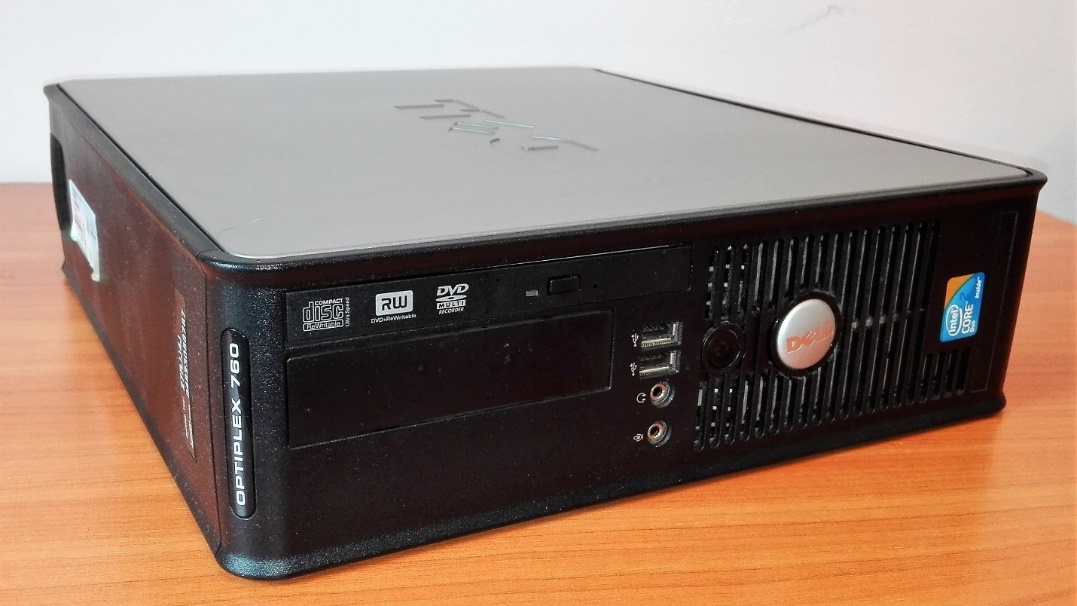 Zdjęcie 1: Dell Optiplex 760 SFF (zdjęcie poglądowe)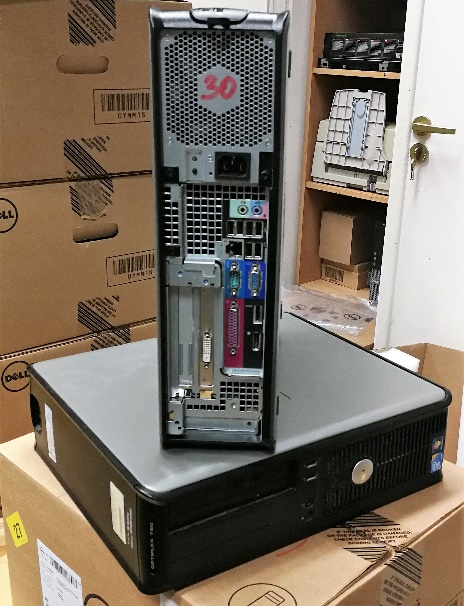 Zdjęcie 2: Dell Optiplex 780 Desktop (zdjęcie poglądowe)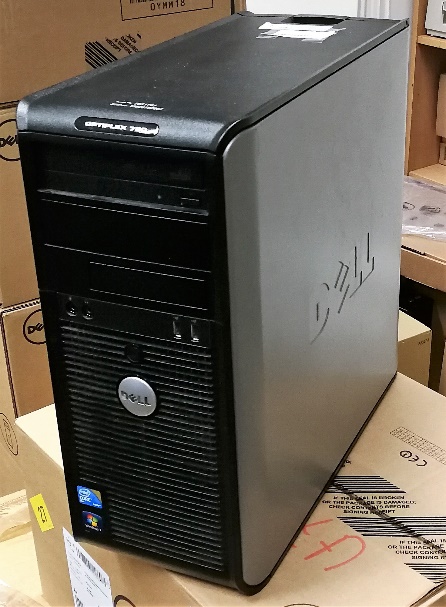 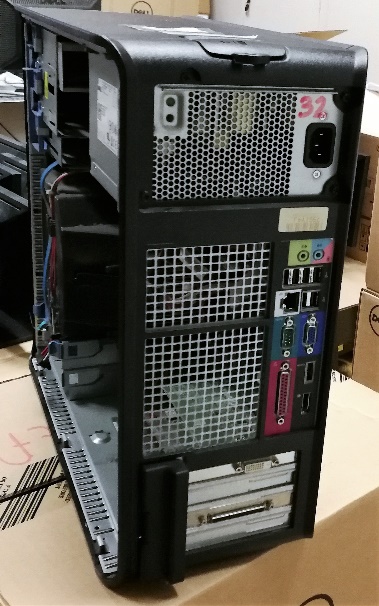 Zdjęcie 3: Dell Optiplex 780 MT (zdjęcie poglądowe)lpOznaczenienr inwentarzowyMODEL MONITORAHDD [GB]RAMprocesornapędcena sprzedaży1KOMPUTER DELL OPTIPLEX 780 (JEDN. CENTRAL.)T/011-4-9199-047411010Dell 2009Wt2503 GB DDR3Intel Core2Duo E8400 3.00 GHzDVD-RW300 zł1KOMPUTER DELL OPTIPLEX 780 (MONITOR)T/011-4-9199-047412010JEDNOSTKA CENTRALNA, MONITOR, KLAWIATURA I MYSZKAJEDNOSTKA CENTRALNA, MONITOR, KLAWIATURA I MYSZKAJEDNOSTKA CENTRALNA, MONITOR, KLAWIATURA I MYSZKAJEDNOSTKA CENTRALNA, MONITOR, KLAWIATURA I MYSZKAJEDNOSTKA CENTRALNA, MONITOR, KLAWIATURA I MYSZKA300 zł1KOMPUTER DELL OPTIPLEX 780 (KLAWIATURA)T/011-4-9199-047413010JEDNOSTKA CENTRALNA, MONITOR, KLAWIATURA I MYSZKAJEDNOSTKA CENTRALNA, MONITOR, KLAWIATURA I MYSZKAJEDNOSTKA CENTRALNA, MONITOR, KLAWIATURA I MYSZKAJEDNOSTKA CENTRALNA, MONITOR, KLAWIATURA I MYSZKAJEDNOSTKA CENTRALNA, MONITOR, KLAWIATURA I MYSZKA300 zł1KOMPUTER DELL OPTIPLEX 780 (MYSZ)T/011-4-9199-047414010JEDNOSTKA CENTRALNA, MONITOR, KLAWIATURA I MYSZKAJEDNOSTKA CENTRALNA, MONITOR, KLAWIATURA I MYSZKAJEDNOSTKA CENTRALNA, MONITOR, KLAWIATURA I MYSZKAJEDNOSTKA CENTRALNA, MONITOR, KLAWIATURA I MYSZKAJEDNOSTKA CENTRALNA, MONITOR, KLAWIATURA I MYSZKA300 zł2KOMPUTER DELL OPTIPLEX 780 (JEDN. CENTRAL.)T/011-4-9199-047021010Dell 2009Wt2503 GB DDR3Intel Core2Duo E8400 3.00 GHzDVD-RW300 zł2KOMPUTER DELL OPTIPLEX 780 (MONITOR)T/011-4-9199-047022010JEDNOSTKA CENTRALNA, MONITOR, KLAWIATURA I MYSZKAJEDNOSTKA CENTRALNA, MONITOR, KLAWIATURA I MYSZKAJEDNOSTKA CENTRALNA, MONITOR, KLAWIATURA I MYSZKAJEDNOSTKA CENTRALNA, MONITOR, KLAWIATURA I MYSZKAJEDNOSTKA CENTRALNA, MONITOR, KLAWIATURA I MYSZKA300 zł2KOMPUTER DELL OPTIPLEX 780 (KLAWIATURA)T/011-4-9199-047023010JEDNOSTKA CENTRALNA, MONITOR, KLAWIATURA I MYSZKAJEDNOSTKA CENTRALNA, MONITOR, KLAWIATURA I MYSZKAJEDNOSTKA CENTRALNA, MONITOR, KLAWIATURA I MYSZKAJEDNOSTKA CENTRALNA, MONITOR, KLAWIATURA I MYSZKAJEDNOSTKA CENTRALNA, MONITOR, KLAWIATURA I MYSZKA300 zł2KOMPUTER DELL OPTIPLEX 780 (MYSZ)T/011-4-9199-047024010JEDNOSTKA CENTRALNA, MONITOR, KLAWIATURA I MYSZKAJEDNOSTKA CENTRALNA, MONITOR, KLAWIATURA I MYSZKAJEDNOSTKA CENTRALNA, MONITOR, KLAWIATURA I MYSZKAJEDNOSTKA CENTRALNA, MONITOR, KLAWIATURA I MYSZKAJEDNOSTKA CENTRALNA, MONITOR, KLAWIATURA I MYSZKA300 zł3KOMPUTER DELL OPTIPLEX 780 (JEDN. CENTRAL.)T/011-4-9199-047051010Dell 2009Wt2503 GB DDR3Intel Core2Duo E8400 3.00 GHzDVD-RW300 zł3KOMPUTER DELL OPTIPLEX 780 (MONITOR)T/011-4-9199-047052010JEDNOSTKA CENTRALNA, MONITOR, KLAWIATURA I MYSZKAJEDNOSTKA CENTRALNA, MONITOR, KLAWIATURA I MYSZKAJEDNOSTKA CENTRALNA, MONITOR, KLAWIATURA I MYSZKAJEDNOSTKA CENTRALNA, MONITOR, KLAWIATURA I MYSZKAJEDNOSTKA CENTRALNA, MONITOR, KLAWIATURA I MYSZKA300 zł3KOMPUTER DELL OPTIPLEX 780 (KLAWIATURA)T/011-4-9199-047053010JEDNOSTKA CENTRALNA, MONITOR, KLAWIATURA I MYSZKAJEDNOSTKA CENTRALNA, MONITOR, KLAWIATURA I MYSZKAJEDNOSTKA CENTRALNA, MONITOR, KLAWIATURA I MYSZKAJEDNOSTKA CENTRALNA, MONITOR, KLAWIATURA I MYSZKAJEDNOSTKA CENTRALNA, MONITOR, KLAWIATURA I MYSZKA300 zł3KOMPUTER DELL OPTIPLEX 780 (MYSZ)T/011-4-9199-047054010JEDNOSTKA CENTRALNA, MONITOR, KLAWIATURA I MYSZKAJEDNOSTKA CENTRALNA, MONITOR, KLAWIATURA I MYSZKAJEDNOSTKA CENTRALNA, MONITOR, KLAWIATURA I MYSZKAJEDNOSTKA CENTRALNA, MONITOR, KLAWIATURA I MYSZKAJEDNOSTKA CENTRALNA, MONITOR, KLAWIATURA I MYSZKA300 zł4KOMPUTER DELL OPTIPLEX 780 (JEDN. CENTRAL.)T/011-4-9199-047041010Dell 2009Wt2503 GB DDR3Intel Core2Duo E8400 3.00 GHzDVD-RW300 zł4KOMPUTER DELL OPTIPLEX 780 (MONITOR)T/011-4-9199-047042010JEDNOSTKA CENTRALNA, MONITOR, KLAWIATURA I MYSZKAJEDNOSTKA CENTRALNA, MONITOR, KLAWIATURA I MYSZKAJEDNOSTKA CENTRALNA, MONITOR, KLAWIATURA I MYSZKAJEDNOSTKA CENTRALNA, MONITOR, KLAWIATURA I MYSZKAJEDNOSTKA CENTRALNA, MONITOR, KLAWIATURA I MYSZKA300 zł4KOMPUTER DELL OPTIPLEX 780 (KLAWIATURA)T/011-4-9199-047043010JEDNOSTKA CENTRALNA, MONITOR, KLAWIATURA I MYSZKAJEDNOSTKA CENTRALNA, MONITOR, KLAWIATURA I MYSZKAJEDNOSTKA CENTRALNA, MONITOR, KLAWIATURA I MYSZKAJEDNOSTKA CENTRALNA, MONITOR, KLAWIATURA I MYSZKAJEDNOSTKA CENTRALNA, MONITOR, KLAWIATURA I MYSZKA300 zł4KOMPUTER DELL OPTIPLEX 780 (MYSZ)T/011-4-9199-047044010JEDNOSTKA CENTRALNA, MONITOR, KLAWIATURA I MYSZKAJEDNOSTKA CENTRALNA, MONITOR, KLAWIATURA I MYSZKAJEDNOSTKA CENTRALNA, MONITOR, KLAWIATURA I MYSZKAJEDNOSTKA CENTRALNA, MONITOR, KLAWIATURA I MYSZKAJEDNOSTKA CENTRALNA, MONITOR, KLAWIATURA I MYSZKA300 zł5KOMPUTER DELL OPTIPLEX 780 (JEDN. CENTRAL.)T/011-4-9199-047421010Dell 2009Wt1603 GB DDR3Intel Core2Duo E8400 3.00 GHzDVD-RW300 zł5KOMPUTER DELL OPTIPLEX 780 (MONITOR)T/011-4-9199-047422010JEDNOSTKA CENTRALNA, MONITOR, KLAWIATURA I MYSZKAJEDNOSTKA CENTRALNA, MONITOR, KLAWIATURA I MYSZKAJEDNOSTKA CENTRALNA, MONITOR, KLAWIATURA I MYSZKAJEDNOSTKA CENTRALNA, MONITOR, KLAWIATURA I MYSZKAJEDNOSTKA CENTRALNA, MONITOR, KLAWIATURA I MYSZKA300 zł5KOMPUTER DELL OPTIPLEX 780 (KLAWIATURA)T/011-4-9199-047423010JEDNOSTKA CENTRALNA, MONITOR, KLAWIATURA I MYSZKAJEDNOSTKA CENTRALNA, MONITOR, KLAWIATURA I MYSZKAJEDNOSTKA CENTRALNA, MONITOR, KLAWIATURA I MYSZKAJEDNOSTKA CENTRALNA, MONITOR, KLAWIATURA I MYSZKAJEDNOSTKA CENTRALNA, MONITOR, KLAWIATURA I MYSZKA300 zł5KOMPUTER DELL OPTIPLEX 780 (MYSZ)T/011-4-9199-047424010JEDNOSTKA CENTRALNA, MONITOR, KLAWIATURA I MYSZKAJEDNOSTKA CENTRALNA, MONITOR, KLAWIATURA I MYSZKAJEDNOSTKA CENTRALNA, MONITOR, KLAWIATURA I MYSZKAJEDNOSTKA CENTRALNA, MONITOR, KLAWIATURA I MYSZKAJEDNOSTKA CENTRALNA, MONITOR, KLAWIATURA I MYSZKA300 zł6KOMPUTER DELL OPTIPLEX 780 (JEDN. CENTRAL.)T/011-4-9199-047151010Dell 2009Wt2503 GB DDR3Intel Core2Duo E8400 3.00 GHzDVD-RW300 zł6KOMPUTER DELL OPTIPLEX 780 (MONITOR)T/011-4-9199-047152010JEDNOSTKA CENTRALNA, MONITOR, KLAWIATURA I MYSZKAJEDNOSTKA CENTRALNA, MONITOR, KLAWIATURA I MYSZKAJEDNOSTKA CENTRALNA, MONITOR, KLAWIATURA I MYSZKAJEDNOSTKA CENTRALNA, MONITOR, KLAWIATURA I MYSZKAJEDNOSTKA CENTRALNA, MONITOR, KLAWIATURA I MYSZKA300 zł6KOMPUTER DELL OPTIPLEX 780 (KLAWIATURA)T/011-4-9199-047153010JEDNOSTKA CENTRALNA, MONITOR, KLAWIATURA I MYSZKAJEDNOSTKA CENTRALNA, MONITOR, KLAWIATURA I MYSZKAJEDNOSTKA CENTRALNA, MONITOR, KLAWIATURA I MYSZKAJEDNOSTKA CENTRALNA, MONITOR, KLAWIATURA I MYSZKAJEDNOSTKA CENTRALNA, MONITOR, KLAWIATURA I MYSZKA300 zł6KOMPUTER DELL OPTIPLEX 780 (MYSZ)T/011-4-9199-047154010JEDNOSTKA CENTRALNA, MONITOR, KLAWIATURA I MYSZKAJEDNOSTKA CENTRALNA, MONITOR, KLAWIATURA I MYSZKAJEDNOSTKA CENTRALNA, MONITOR, KLAWIATURA I MYSZKAJEDNOSTKA CENTRALNA, MONITOR, KLAWIATURA I MYSZKAJEDNOSTKA CENTRALNA, MONITOR, KLAWIATURA I MYSZKA300 zł7KOMPUTER DELL OPTIPLEX 780 (JEDN. CENTRAL.)T/011-4-9199-047141010Dell 2009Wt2503 GB DDR3Intel Core2Duo E8400 3.00 GHzDVD-RW300 zł7KOMPUTER DELL OPTIPLEX 780 (MONITOR)T/011-4-9199-047142010JEDNOSTKA CENTRALNA, MONITOR, KLAWIATURA I MYSZKAJEDNOSTKA CENTRALNA, MONITOR, KLAWIATURA I MYSZKAJEDNOSTKA CENTRALNA, MONITOR, KLAWIATURA I MYSZKAJEDNOSTKA CENTRALNA, MONITOR, KLAWIATURA I MYSZKAJEDNOSTKA CENTRALNA, MONITOR, KLAWIATURA I MYSZKA300 zł7KOMPUTER DELL OPTIPLEX 780 (KLAWIATURA)T/011-4-9199-047143010JEDNOSTKA CENTRALNA, MONITOR, KLAWIATURA I MYSZKAJEDNOSTKA CENTRALNA, MONITOR, KLAWIATURA I MYSZKAJEDNOSTKA CENTRALNA, MONITOR, KLAWIATURA I MYSZKAJEDNOSTKA CENTRALNA, MONITOR, KLAWIATURA I MYSZKAJEDNOSTKA CENTRALNA, MONITOR, KLAWIATURA I MYSZKA300 zł7KOMPUTER DELL OPTIPLEX 780 (MYSZ)T/011-4-9199-047144010JEDNOSTKA CENTRALNA, MONITOR, KLAWIATURA I MYSZKAJEDNOSTKA CENTRALNA, MONITOR, KLAWIATURA I MYSZKAJEDNOSTKA CENTRALNA, MONITOR, KLAWIATURA I MYSZKAJEDNOSTKA CENTRALNA, MONITOR, KLAWIATURA I MYSZKAJEDNOSTKA CENTRALNA, MONITOR, KLAWIATURA I MYSZKA300 zł8KOMPUTER DELL OPTIPLEX 780 (JEDN. CENTRAL.)T/011-4-9199-047121010Dell 2009Wt2503 GB DDR3Intel Core2Duo E8400 3.00 GHzDVD-RW300 zł8KOMPUTER DELL OPTIPLEX 780 (MONITOR)T/011-4-9199-047122010JEDNOSTKA CENTRALNA, MONITOR, KLAWIATURA I MYSZKAJEDNOSTKA CENTRALNA, MONITOR, KLAWIATURA I MYSZKAJEDNOSTKA CENTRALNA, MONITOR, KLAWIATURA I MYSZKAJEDNOSTKA CENTRALNA, MONITOR, KLAWIATURA I MYSZKAJEDNOSTKA CENTRALNA, MONITOR, KLAWIATURA I MYSZKA300 zł8KOMPUTER DELL OPTIPLEX 780 (KLAWIATURA)T/011-4-9199-047123010JEDNOSTKA CENTRALNA, MONITOR, KLAWIATURA I MYSZKAJEDNOSTKA CENTRALNA, MONITOR, KLAWIATURA I MYSZKAJEDNOSTKA CENTRALNA, MONITOR, KLAWIATURA I MYSZKAJEDNOSTKA CENTRALNA, MONITOR, KLAWIATURA I MYSZKAJEDNOSTKA CENTRALNA, MONITOR, KLAWIATURA I MYSZKA300 zł8KOMPUTER DELL OPTIPLEX 780 (MYSZ)T/011-4-9199-047124010JEDNOSTKA CENTRALNA, MONITOR, KLAWIATURA I MYSZKAJEDNOSTKA CENTRALNA, MONITOR, KLAWIATURA I MYSZKAJEDNOSTKA CENTRALNA, MONITOR, KLAWIATURA I MYSZKAJEDNOSTKA CENTRALNA, MONITOR, KLAWIATURA I MYSZKAJEDNOSTKA CENTRALNA, MONITOR, KLAWIATURA I MYSZKA300 zł9KOMPUTER DELL OPTIPLEX 780 (JEDN. CENTRAL.)T/011-4-9199-047111010Dell 2009Wt2503 GB DDR3Intel Core2Duo E8400 3.00 GHzDVD-RW300 zł9KOMPUTER DELL OPTIPLEX 780 (MONITOR)T/011-4-9199-047112010JEDNOSTKA CENTRALNA, MONITOR, KLAWIATURA I MYSZKAJEDNOSTKA CENTRALNA, MONITOR, KLAWIATURA I MYSZKAJEDNOSTKA CENTRALNA, MONITOR, KLAWIATURA I MYSZKAJEDNOSTKA CENTRALNA, MONITOR, KLAWIATURA I MYSZKAJEDNOSTKA CENTRALNA, MONITOR, KLAWIATURA I MYSZKA300 zł9KOMPUTER DELL OPTIPLEX 780 (KLAWIATURA)T/011-4-9199-047113010JEDNOSTKA CENTRALNA, MONITOR, KLAWIATURA I MYSZKAJEDNOSTKA CENTRALNA, MONITOR, KLAWIATURA I MYSZKAJEDNOSTKA CENTRALNA, MONITOR, KLAWIATURA I MYSZKAJEDNOSTKA CENTRALNA, MONITOR, KLAWIATURA I MYSZKAJEDNOSTKA CENTRALNA, MONITOR, KLAWIATURA I MYSZKA300 zł9KOMPUTER DELL OPTIPLEX 780 (MYSZ)T/011-4-9199-047114010JEDNOSTKA CENTRALNA, MONITOR, KLAWIATURA I MYSZKAJEDNOSTKA CENTRALNA, MONITOR, KLAWIATURA I MYSZKAJEDNOSTKA CENTRALNA, MONITOR, KLAWIATURA I MYSZKAJEDNOSTKA CENTRALNA, MONITOR, KLAWIATURA I MYSZKAJEDNOSTKA CENTRALNA, MONITOR, KLAWIATURA I MYSZKA300 zł10KOMPUTER DELL OPTIPLEX 780 (JEDN. CENTRAL.)T/011-4-9199-046991010Dell 2009Wt2503 GB DDR3Intel Core2Duo E8400 3.00 GHzDVD-RW300 zł10KOMPUTER DELL OPTIPLEX 780 (MONITOR)T/011-4-9199-046992010JEDNOSTKA CENTRALNA, MONITOR, KLAWIATURA I MYSZKAJEDNOSTKA CENTRALNA, MONITOR, KLAWIATURA I MYSZKAJEDNOSTKA CENTRALNA, MONITOR, KLAWIATURA I MYSZKAJEDNOSTKA CENTRALNA, MONITOR, KLAWIATURA I MYSZKAJEDNOSTKA CENTRALNA, MONITOR, KLAWIATURA I MYSZKA300 zł10KOMPUTER DELL OPTIPLEX 780 (KLAWIATURA)T/011-4-9199-046993010JEDNOSTKA CENTRALNA, MONITOR, KLAWIATURA I MYSZKAJEDNOSTKA CENTRALNA, MONITOR, KLAWIATURA I MYSZKAJEDNOSTKA CENTRALNA, MONITOR, KLAWIATURA I MYSZKAJEDNOSTKA CENTRALNA, MONITOR, KLAWIATURA I MYSZKAJEDNOSTKA CENTRALNA, MONITOR, KLAWIATURA I MYSZKA300 zł10KOMPUTER DELL OPTIPLEX 780 (MYSZ)T/011-4-9199-046994010JEDNOSTKA CENTRALNA, MONITOR, KLAWIATURA I MYSZKAJEDNOSTKA CENTRALNA, MONITOR, KLAWIATURA I MYSZKAJEDNOSTKA CENTRALNA, MONITOR, KLAWIATURA I MYSZKAJEDNOSTKA CENTRALNA, MONITOR, KLAWIATURA I MYSZKAJEDNOSTKA CENTRALNA, MONITOR, KLAWIATURA I MYSZKA300 zł11KOMPUTER DELL OPTIPLEX 780 (JEDN. CENTRAL.)T/011-4-9199-047391010Dell 2009Wt2503 GB DDR3Intel Core2Duo E8400 3.00 GHzDVD-RW300 zł11KOMPUTER DELL OPTIPLEX 780 (MONITOR)T/011-4-9199-047392010JEDNOSTKA CENTRALNA, MONITOR, KLAWIATURA I MYSZKAJEDNOSTKA CENTRALNA, MONITOR, KLAWIATURA I MYSZKAJEDNOSTKA CENTRALNA, MONITOR, KLAWIATURA I MYSZKAJEDNOSTKA CENTRALNA, MONITOR, KLAWIATURA I MYSZKAJEDNOSTKA CENTRALNA, MONITOR, KLAWIATURA I MYSZKA300 zł11KOMPUTER DELL OPTIPLEX 780 (KLAWIATURA)T/011-4-9199-047393010JEDNOSTKA CENTRALNA, MONITOR, KLAWIATURA I MYSZKAJEDNOSTKA CENTRALNA, MONITOR, KLAWIATURA I MYSZKAJEDNOSTKA CENTRALNA, MONITOR, KLAWIATURA I MYSZKAJEDNOSTKA CENTRALNA, MONITOR, KLAWIATURA I MYSZKAJEDNOSTKA CENTRALNA, MONITOR, KLAWIATURA I MYSZKA300 zł11KOMPUTER DELL OPTIPLEX 780 (MYSZ)T/011-4-9199-047394010JEDNOSTKA CENTRALNA, MONITOR, KLAWIATURA I MYSZKAJEDNOSTKA CENTRALNA, MONITOR, KLAWIATURA I MYSZKAJEDNOSTKA CENTRALNA, MONITOR, KLAWIATURA I MYSZKAJEDNOSTKA CENTRALNA, MONITOR, KLAWIATURA I MYSZKAJEDNOSTKA CENTRALNA, MONITOR, KLAWIATURA I MYSZKA300 zł12KOMPUTER DELL OPTIPLEX 780 (JEDN. CENTRAL.)T/011-4-9199-047101010Dell 2009Wt2503 GB DDR3Intel Core2Duo E8400 3.00 GHzDVD-RW300 zł12KOMPUTER DELL OPTIPLEX 780 (MONITOR)T/011-4-9199-047102010JEDNOSTKA CENTRALNA, MONITOR, KLAWIATURA I MYSZKAJEDNOSTKA CENTRALNA, MONITOR, KLAWIATURA I MYSZKAJEDNOSTKA CENTRALNA, MONITOR, KLAWIATURA I MYSZKAJEDNOSTKA CENTRALNA, MONITOR, KLAWIATURA I MYSZKAJEDNOSTKA CENTRALNA, MONITOR, KLAWIATURA I MYSZKA300 zł12KOMPUTER DELL OPTIPLEX 780 (KLAWIATURA)T/011-4-9199-047103010JEDNOSTKA CENTRALNA, MONITOR, KLAWIATURA I MYSZKAJEDNOSTKA CENTRALNA, MONITOR, KLAWIATURA I MYSZKAJEDNOSTKA CENTRALNA, MONITOR, KLAWIATURA I MYSZKAJEDNOSTKA CENTRALNA, MONITOR, KLAWIATURA I MYSZKAJEDNOSTKA CENTRALNA, MONITOR, KLAWIATURA I MYSZKA300 zł12KOMPUTER DELL OPTIPLEX 780 (MYSZ)T/011-4-9199-047104010JEDNOSTKA CENTRALNA, MONITOR, KLAWIATURA I MYSZKAJEDNOSTKA CENTRALNA, MONITOR, KLAWIATURA I MYSZKAJEDNOSTKA CENTRALNA, MONITOR, KLAWIATURA I MYSZKAJEDNOSTKA CENTRALNA, MONITOR, KLAWIATURA I MYSZKAJEDNOSTKA CENTRALNA, MONITOR, KLAWIATURA I MYSZKA300 zł13KOMPUTER DELL OPTIPLEX 780 (JEDN. CENTRAL.)T/011-4-9199-047131010Dell 2009Wt2503 GB DDR3Intel Core2Duo E8400 3.00 GHzDVD-RW300 zł13KOMPUTER DELL OPTIPLEX 780 (MONITOR)T/011-4-9199-047132010JEDNOSTKA CENTRALNA, MONITOR, KLAWIATURA I MYSZKAJEDNOSTKA CENTRALNA, MONITOR, KLAWIATURA I MYSZKAJEDNOSTKA CENTRALNA, MONITOR, KLAWIATURA I MYSZKAJEDNOSTKA CENTRALNA, MONITOR, KLAWIATURA I MYSZKAJEDNOSTKA CENTRALNA, MONITOR, KLAWIATURA I MYSZKA300 zł13KOMPUTER DELL OPTIPLEX 780 (KLAWIATURA)T/011-4-9199-047133010JEDNOSTKA CENTRALNA, MONITOR, KLAWIATURA I MYSZKAJEDNOSTKA CENTRALNA, MONITOR, KLAWIATURA I MYSZKAJEDNOSTKA CENTRALNA, MONITOR, KLAWIATURA I MYSZKAJEDNOSTKA CENTRALNA, MONITOR, KLAWIATURA I MYSZKAJEDNOSTKA CENTRALNA, MONITOR, KLAWIATURA I MYSZKA300 zł13KOMPUTER DELL OPTIPLEX 780 (MYSZ)T/011-4-9199-047134010JEDNOSTKA CENTRALNA, MONITOR, KLAWIATURA I MYSZKAJEDNOSTKA CENTRALNA, MONITOR, KLAWIATURA I MYSZKAJEDNOSTKA CENTRALNA, MONITOR, KLAWIATURA I MYSZKAJEDNOSTKA CENTRALNA, MONITOR, KLAWIATURA I MYSZKAJEDNOSTKA CENTRALNA, MONITOR, KLAWIATURA I MYSZKA300 zł14KOMPUTER DELL OPTIPLEX 780 (JEDN. CENTRAL.)T/011-4-9199-047361010Dell 2009Wt1603 GB DDR3Intel Core2Duo E8400 3.00 GHzDVD-RW300 zł14KOMPUTER DELL OPTIPLEX 780 (MONITOR)T/011-4-9199-047362010JEDNOSTKA CENTRALNA, MONITOR, KLAWIATURA I MYSZKAJEDNOSTKA CENTRALNA, MONITOR, KLAWIATURA I MYSZKAJEDNOSTKA CENTRALNA, MONITOR, KLAWIATURA I MYSZKAJEDNOSTKA CENTRALNA, MONITOR, KLAWIATURA I MYSZKAJEDNOSTKA CENTRALNA, MONITOR, KLAWIATURA I MYSZKA300 zł14KOMPUTER DELL OPTIPLEX 780 (KLAWIATURA)T/011-4-9199-047363010JEDNOSTKA CENTRALNA, MONITOR, KLAWIATURA I MYSZKAJEDNOSTKA CENTRALNA, MONITOR, KLAWIATURA I MYSZKAJEDNOSTKA CENTRALNA, MONITOR, KLAWIATURA I MYSZKAJEDNOSTKA CENTRALNA, MONITOR, KLAWIATURA I MYSZKAJEDNOSTKA CENTRALNA, MONITOR, KLAWIATURA I MYSZKA300 zł14KOMPUTER DELL OPTIPLEX 780 (MYSZ)T/011-4-9199-047364010JEDNOSTKA CENTRALNA, MONITOR, KLAWIATURA I MYSZKAJEDNOSTKA CENTRALNA, MONITOR, KLAWIATURA I MYSZKAJEDNOSTKA CENTRALNA, MONITOR, KLAWIATURA I MYSZKAJEDNOSTKA CENTRALNA, MONITOR, KLAWIATURA I MYSZKAJEDNOSTKA CENTRALNA, MONITOR, KLAWIATURA I MYSZKA300 zł15KOMPUTER DELL OPTIPLEX 780 (JEDN. CENTRAL.)T/011-4-9199-047201010Dell 2009Wt2503 GB DDR3Intel Core2Duo E8400 3.00 GHzDVD-RW300 zł15KOMPUTER DELL OPTIPLEX 780 (MONITOR)T/011-4-9199-047202010JEDNOSTKA CENTRALNA, MONITOR, KLAWIATURA I MYSZKAJEDNOSTKA CENTRALNA, MONITOR, KLAWIATURA I MYSZKAJEDNOSTKA CENTRALNA, MONITOR, KLAWIATURA I MYSZKAJEDNOSTKA CENTRALNA, MONITOR, KLAWIATURA I MYSZKAJEDNOSTKA CENTRALNA, MONITOR, KLAWIATURA I MYSZKA300 zł15KOMPUTER DELL OPTIPLEX 780 (KLAWIATURA)T/011-4-9199-047203010JEDNOSTKA CENTRALNA, MONITOR, KLAWIATURA I MYSZKAJEDNOSTKA CENTRALNA, MONITOR, KLAWIATURA I MYSZKAJEDNOSTKA CENTRALNA, MONITOR, KLAWIATURA I MYSZKAJEDNOSTKA CENTRALNA, MONITOR, KLAWIATURA I MYSZKAJEDNOSTKA CENTRALNA, MONITOR, KLAWIATURA I MYSZKA300 zł15KOMPUTER DELL OPTIPLEX 780 (MYSZ)T/011-4-9199-047204010JEDNOSTKA CENTRALNA, MONITOR, KLAWIATURA I MYSZKAJEDNOSTKA CENTRALNA, MONITOR, KLAWIATURA I MYSZKAJEDNOSTKA CENTRALNA, MONITOR, KLAWIATURA I MYSZKAJEDNOSTKA CENTRALNA, MONITOR, KLAWIATURA I MYSZKAJEDNOSTKA CENTRALNA, MONITOR, KLAWIATURA I MYSZKA300 zł16KOMPUTER DELL OPTIPLEX 780 (JEDN. CENTRAL.)T/011-4-9199-047011010Dell 2009Wt2503 GB DDR3Intel Core2Duo E8400 3.00 GHzDVD-RW300 zł16KOMPUTER DELL OPTIPLEX 780 (MONITOR)T/011-4-9199-047012010JEDNOSTKA CENTRALNA, MONITOR, KLAWIATURA I MYSZKAJEDNOSTKA CENTRALNA, MONITOR, KLAWIATURA I MYSZKAJEDNOSTKA CENTRALNA, MONITOR, KLAWIATURA I MYSZKAJEDNOSTKA CENTRALNA, MONITOR, KLAWIATURA I MYSZKAJEDNOSTKA CENTRALNA, MONITOR, KLAWIATURA I MYSZKA300 zł16KOMPUTER DELL OPTIPLEX 780 (KLAWIATURA)T/011-4-9199-047013010JEDNOSTKA CENTRALNA, MONITOR, KLAWIATURA I MYSZKAJEDNOSTKA CENTRALNA, MONITOR, KLAWIATURA I MYSZKAJEDNOSTKA CENTRALNA, MONITOR, KLAWIATURA I MYSZKAJEDNOSTKA CENTRALNA, MONITOR, KLAWIATURA I MYSZKAJEDNOSTKA CENTRALNA, MONITOR, KLAWIATURA I MYSZKA300 zł16KOMPUTER DELL OPTIPLEX 780 (MYSZ)T/011-4-9199-047014010JEDNOSTKA CENTRALNA, MONITOR, KLAWIATURA I MYSZKAJEDNOSTKA CENTRALNA, MONITOR, KLAWIATURA I MYSZKAJEDNOSTKA CENTRALNA, MONITOR, KLAWIATURA I MYSZKAJEDNOSTKA CENTRALNA, MONITOR, KLAWIATURA I MYSZKAJEDNOSTKA CENTRALNA, MONITOR, KLAWIATURA I MYSZKA300 zł17KOMPUTER DELL OPTIPLEX 780 (JEDN. CENTRAL.)T/011-4-9199-047381010Dell 2009Wt1603 GB DDR3Intel Core2Duo E8400 3.00 GHzDVD-RW300 zł17KOMPUTER DELL OPTIPLEX 780 (MONITOR)T/011-4-9199-047382010JEDNOSTKA CENTRALNA, MONITOR, KLAWIATURA I MYSZKAJEDNOSTKA CENTRALNA, MONITOR, KLAWIATURA I MYSZKAJEDNOSTKA CENTRALNA, MONITOR, KLAWIATURA I MYSZKAJEDNOSTKA CENTRALNA, MONITOR, KLAWIATURA I MYSZKAJEDNOSTKA CENTRALNA, MONITOR, KLAWIATURA I MYSZKA300 zł17KOMPUTER DELL OPTIPLEX 780 (KLAWIATURA)T/011-4-9199-047383010JEDNOSTKA CENTRALNA, MONITOR, KLAWIATURA I MYSZKAJEDNOSTKA CENTRALNA, MONITOR, KLAWIATURA I MYSZKAJEDNOSTKA CENTRALNA, MONITOR, KLAWIATURA I MYSZKAJEDNOSTKA CENTRALNA, MONITOR, KLAWIATURA I MYSZKAJEDNOSTKA CENTRALNA, MONITOR, KLAWIATURA I MYSZKA300 zł17KOMPUTER DELL OPTIPLEX 780 (MYSZ)T/011-4-9199-047384010JEDNOSTKA CENTRALNA, MONITOR, KLAWIATURA I MYSZKAJEDNOSTKA CENTRALNA, MONITOR, KLAWIATURA I MYSZKAJEDNOSTKA CENTRALNA, MONITOR, KLAWIATURA I MYSZKAJEDNOSTKA CENTRALNA, MONITOR, KLAWIATURA I MYSZKAJEDNOSTKA CENTRALNA, MONITOR, KLAWIATURA I MYSZKA300 zł18KOMPUTER DELL OPTIPLEX 780 (JEDN. CENTRAL.)T/011-4-9199-047061010Dell 2009Wt2503 GB DDR3Intel Core2Duo E8400 3.00 GHzDVD-RW300 zł18KOMPUTER DELL OPTIPLEX 780 (MONITOR)T/011-4-9199-047062010JEDNOSTKA CENTRALNA, MONITOR, KLAWIATURA I MYSZKAJEDNOSTKA CENTRALNA, MONITOR, KLAWIATURA I MYSZKAJEDNOSTKA CENTRALNA, MONITOR, KLAWIATURA I MYSZKAJEDNOSTKA CENTRALNA, MONITOR, KLAWIATURA I MYSZKAJEDNOSTKA CENTRALNA, MONITOR, KLAWIATURA I MYSZKA300 zł18KOMPUTER DELL OPTIPLEX 780 (KLAWIATURA)T/011-4-9199-047063010JEDNOSTKA CENTRALNA, MONITOR, KLAWIATURA I MYSZKAJEDNOSTKA CENTRALNA, MONITOR, KLAWIATURA I MYSZKAJEDNOSTKA CENTRALNA, MONITOR, KLAWIATURA I MYSZKAJEDNOSTKA CENTRALNA, MONITOR, KLAWIATURA I MYSZKAJEDNOSTKA CENTRALNA, MONITOR, KLAWIATURA I MYSZKA300 zł18KOMPUTER DELL OPTIPLEX 780 (MYSZ)T/011-4-9199-047064010JEDNOSTKA CENTRALNA, MONITOR, KLAWIATURA I MYSZKAJEDNOSTKA CENTRALNA, MONITOR, KLAWIATURA I MYSZKAJEDNOSTKA CENTRALNA, MONITOR, KLAWIATURA I MYSZKAJEDNOSTKA CENTRALNA, MONITOR, KLAWIATURA I MYSZKAJEDNOSTKA CENTRALNA, MONITOR, KLAWIATURA I MYSZKA300 zł19KOMPUTER DELL OPTIPLEX 780 (JEDN. CENTRAL.)T/011-4-9199-047431010Dell 2009Wt2503 GB DDR3Intel Core2Duo E8400 3.00 GHzDVD-RW300 zł19KOMPUTER DELL OPTIPLEX 780 (MONITOR)T/011-4-9199-047432010JEDNOSTKA CENTRALNA, MONITOR, KLAWIATURA I MYSZKAJEDNOSTKA CENTRALNA, MONITOR, KLAWIATURA I MYSZKAJEDNOSTKA CENTRALNA, MONITOR, KLAWIATURA I MYSZKAJEDNOSTKA CENTRALNA, MONITOR, KLAWIATURA I MYSZKAJEDNOSTKA CENTRALNA, MONITOR, KLAWIATURA I MYSZKA300 zł19KOMPUTER DELL OPTIPLEX 780 (KLAWIATURA)T/011-4-9199-047433010JEDNOSTKA CENTRALNA, MONITOR, KLAWIATURA I MYSZKAJEDNOSTKA CENTRALNA, MONITOR, KLAWIATURA I MYSZKAJEDNOSTKA CENTRALNA, MONITOR, KLAWIATURA I MYSZKAJEDNOSTKA CENTRALNA, MONITOR, KLAWIATURA I MYSZKAJEDNOSTKA CENTRALNA, MONITOR, KLAWIATURA I MYSZKA300 zł19KOMPUTER DELL OPTIPLEX 780 (MYSZ)T/011-4-9199-047434010JEDNOSTKA CENTRALNA, MONITOR, KLAWIATURA I MYSZKAJEDNOSTKA CENTRALNA, MONITOR, KLAWIATURA I MYSZKAJEDNOSTKA CENTRALNA, MONITOR, KLAWIATURA I MYSZKAJEDNOSTKA CENTRALNA, MONITOR, KLAWIATURA I MYSZKAJEDNOSTKA CENTRALNA, MONITOR, KLAWIATURA I MYSZKA300 zł20KOMPUTER DELL OPTIPLEX 780 (JEDN. CENTRAL.)T/011-4-9199-047341010Dell 2009Wt2503 GB DDR3Intel Core2Duo E8400 3.00 GHzDVD-RW300 zł20KOMPUTER DELL OPTIPLEX 780 (MONITOR)T/011-4-9199-047342010JEDNOSTKA CENTRALNA, MONITOR, KLAWIATURA I MYSZKAJEDNOSTKA CENTRALNA, MONITOR, KLAWIATURA I MYSZKAJEDNOSTKA CENTRALNA, MONITOR, KLAWIATURA I MYSZKAJEDNOSTKA CENTRALNA, MONITOR, KLAWIATURA I MYSZKAJEDNOSTKA CENTRALNA, MONITOR, KLAWIATURA I MYSZKA300 zł20KOMPUTER DELL OPTIPLEX 780 (KLAWIATURA)T/011-4-9199-047343010JEDNOSTKA CENTRALNA, MONITOR, KLAWIATURA I MYSZKAJEDNOSTKA CENTRALNA, MONITOR, KLAWIATURA I MYSZKAJEDNOSTKA CENTRALNA, MONITOR, KLAWIATURA I MYSZKAJEDNOSTKA CENTRALNA, MONITOR, KLAWIATURA I MYSZKAJEDNOSTKA CENTRALNA, MONITOR, KLAWIATURA I MYSZKA300 zł20KOMPUTER DELL OPTIPLEX 780 (MYSZ)T/011-4-9199-047344010JEDNOSTKA CENTRALNA, MONITOR, KLAWIATURA I MYSZKAJEDNOSTKA CENTRALNA, MONITOR, KLAWIATURA I MYSZKAJEDNOSTKA CENTRALNA, MONITOR, KLAWIATURA I MYSZKAJEDNOSTKA CENTRALNA, MONITOR, KLAWIATURA I MYSZKAJEDNOSTKA CENTRALNA, MONITOR, KLAWIATURA I MYSZKA300 zł21KOMPUTER DELL OPTIPLEX 780 (JEDN. CENTRAL.)T/011-4-9199-047071010Dell 2009Wt2503 GB DDR3Intel Core2Duo E8400 3.00 GHzDVD-RW300 zł21KOMPUTER DELL OPTIPLEX 780 (MONITOR)T/011-4-9199-047072010JEDNOSTKA CENTRALNA, MONITOR, KLAWIATURA I MYSZKAJEDNOSTKA CENTRALNA, MONITOR, KLAWIATURA I MYSZKAJEDNOSTKA CENTRALNA, MONITOR, KLAWIATURA I MYSZKAJEDNOSTKA CENTRALNA, MONITOR, KLAWIATURA I MYSZKAJEDNOSTKA CENTRALNA, MONITOR, KLAWIATURA I MYSZKA300 zł21KOMPUTER DELL OPTIPLEX 780 (KLAWIATURA)T/011-4-9199-047073010JEDNOSTKA CENTRALNA, MONITOR, KLAWIATURA I MYSZKAJEDNOSTKA CENTRALNA, MONITOR, KLAWIATURA I MYSZKAJEDNOSTKA CENTRALNA, MONITOR, KLAWIATURA I MYSZKAJEDNOSTKA CENTRALNA, MONITOR, KLAWIATURA I MYSZKAJEDNOSTKA CENTRALNA, MONITOR, KLAWIATURA I MYSZKA300 zł21KOMPUTER DELL OPTIPLEX 780 (MYSZ)T/011-4-9199-047074010JEDNOSTKA CENTRALNA, MONITOR, KLAWIATURA I MYSZKAJEDNOSTKA CENTRALNA, MONITOR, KLAWIATURA I MYSZKAJEDNOSTKA CENTRALNA, MONITOR, KLAWIATURA I MYSZKAJEDNOSTKA CENTRALNA, MONITOR, KLAWIATURA I MYSZKAJEDNOSTKA CENTRALNA, MONITOR, KLAWIATURA I MYSZKA300 zł22KOMPUTER DELL OPTIPLEX 780 (JEDN. CENTRAL.)T/011-4-9199-047351010Dell 2009Wt2503 GB DDR3Intel Core2Duo E8400 3.00 GHzDVD-RW300 zł22KOMPUTER DELL OPTIPLEX 780 (MONITOR)T/011-4-9199-047352010JEDNOSTKA CENTRALNA, MONITOR, KLAWIATURA I MYSZKAJEDNOSTKA CENTRALNA, MONITOR, KLAWIATURA I MYSZKAJEDNOSTKA CENTRALNA, MONITOR, KLAWIATURA I MYSZKAJEDNOSTKA CENTRALNA, MONITOR, KLAWIATURA I MYSZKAJEDNOSTKA CENTRALNA, MONITOR, KLAWIATURA I MYSZKA300 zł22KOMPUTER DELL OPTIPLEX 780 (KLAWIATURA)T/011-4-9199-047353010JEDNOSTKA CENTRALNA, MONITOR, KLAWIATURA I MYSZKAJEDNOSTKA CENTRALNA, MONITOR, KLAWIATURA I MYSZKAJEDNOSTKA CENTRALNA, MONITOR, KLAWIATURA I MYSZKAJEDNOSTKA CENTRALNA, MONITOR, KLAWIATURA I MYSZKAJEDNOSTKA CENTRALNA, MONITOR, KLAWIATURA I MYSZKA300 zł22KOMPUTER DELL OPTIPLEX 780 (MYSZ)T/011-4-9199-047354010JEDNOSTKA CENTRALNA, MONITOR, KLAWIATURA I MYSZKAJEDNOSTKA CENTRALNA, MONITOR, KLAWIATURA I MYSZKAJEDNOSTKA CENTRALNA, MONITOR, KLAWIATURA I MYSZKAJEDNOSTKA CENTRALNA, MONITOR, KLAWIATURA I MYSZKAJEDNOSTKA CENTRALNA, MONITOR, KLAWIATURA I MYSZKA300 zł23KOMPUTER DELL OPTIPLEX 780 (JEDN. CENTRAL.)T/011-4-9199-047001010Dell 2009Wt2503 GB DDR3Intel Core2Duo E8400 3.00 GHzDVD-RW300 zł23KOMPUTER DELL OPTIPLEX 780 (MONITOR)T/011-4-9199-047002010JEDNOSTKA CENTRALNA, MONITOR, KLAWIATURA I MYSZKAJEDNOSTKA CENTRALNA, MONITOR, KLAWIATURA I MYSZKAJEDNOSTKA CENTRALNA, MONITOR, KLAWIATURA I MYSZKAJEDNOSTKA CENTRALNA, MONITOR, KLAWIATURA I MYSZKAJEDNOSTKA CENTRALNA, MONITOR, KLAWIATURA I MYSZKA300 zł23KOMPUTER DELL OPTIPLEX 780 (KLAWIATURA)T/011-4-9199-047003010JEDNOSTKA CENTRALNA, MONITOR, KLAWIATURA I MYSZKAJEDNOSTKA CENTRALNA, MONITOR, KLAWIATURA I MYSZKAJEDNOSTKA CENTRALNA, MONITOR, KLAWIATURA I MYSZKAJEDNOSTKA CENTRALNA, MONITOR, KLAWIATURA I MYSZKAJEDNOSTKA CENTRALNA, MONITOR, KLAWIATURA I MYSZKA300 zł23KOMPUTER DELL OPTIPLEX 780 (MYSZ)T/011-4-9199-047004010JEDNOSTKA CENTRALNA, MONITOR, KLAWIATURA I MYSZKAJEDNOSTKA CENTRALNA, MONITOR, KLAWIATURA I MYSZKAJEDNOSTKA CENTRALNA, MONITOR, KLAWIATURA I MYSZKAJEDNOSTKA CENTRALNA, MONITOR, KLAWIATURA I MYSZKAJEDNOSTKA CENTRALNA, MONITOR, KLAWIATURA I MYSZKA300 zł24KOMPUTER DELL OPTIPLEX 780 (JEDN. CENTRAL.)T/011-4-9199-047401010Dell 2009Wt2503 GB DDR3Intel Core2Duo E8400 3.00 GHzDVD-RW300 zł24KOMPUTER DELL OPTIPLEX 780 (MONITOR)T/011-4-9199-047402010JEDNOSTKA CENTRALNA, MONITOR, KLAWIATURA I MYSZKAJEDNOSTKA CENTRALNA, MONITOR, KLAWIATURA I MYSZKAJEDNOSTKA CENTRALNA, MONITOR, KLAWIATURA I MYSZKAJEDNOSTKA CENTRALNA, MONITOR, KLAWIATURA I MYSZKAJEDNOSTKA CENTRALNA, MONITOR, KLAWIATURA I MYSZKA300 zł24KOMPUTER DELL OPTIPLEX 780 (KLAWIATURA)T/011-4-9199-047403010JEDNOSTKA CENTRALNA, MONITOR, KLAWIATURA I MYSZKAJEDNOSTKA CENTRALNA, MONITOR, KLAWIATURA I MYSZKAJEDNOSTKA CENTRALNA, MONITOR, KLAWIATURA I MYSZKAJEDNOSTKA CENTRALNA, MONITOR, KLAWIATURA I MYSZKAJEDNOSTKA CENTRALNA, MONITOR, KLAWIATURA I MYSZKA300 zł24KOMPUTER DELL OPTIPLEX 780 (MYSZ)T/011-4-9199-047404010JEDNOSTKA CENTRALNA, MONITOR, KLAWIATURA I MYSZKAJEDNOSTKA CENTRALNA, MONITOR, KLAWIATURA I MYSZKAJEDNOSTKA CENTRALNA, MONITOR, KLAWIATURA I MYSZKAJEDNOSTKA CENTRALNA, MONITOR, KLAWIATURA I MYSZKAJEDNOSTKA CENTRALNA, MONITOR, KLAWIATURA I MYSZKA300 zł25KOMPUTER DELL OPTIPLEX 780 (JEDN. CENTRAL.)T/011-4-9199-047031010Dell 2009Wt2503 GB DDR3Intel Core2Duo E8400 3.00 GHzDVD-RW300 zł25KOMPUTER DELL OPTIPLEX 780 (MONITOR)T/011-4-9199-047032010JEDNOSTKA CENTRALNA, MONITOR, KLAWIATURA I MYSZKAJEDNOSTKA CENTRALNA, MONITOR, KLAWIATURA I MYSZKAJEDNOSTKA CENTRALNA, MONITOR, KLAWIATURA I MYSZKAJEDNOSTKA CENTRALNA, MONITOR, KLAWIATURA I MYSZKAJEDNOSTKA CENTRALNA, MONITOR, KLAWIATURA I MYSZKA300 zł25KOMPUTER DELL OPTIPLEX 780 (KLAWIATURA)T/011-4-9199-047033010JEDNOSTKA CENTRALNA, MONITOR, KLAWIATURA I MYSZKAJEDNOSTKA CENTRALNA, MONITOR, KLAWIATURA I MYSZKAJEDNOSTKA CENTRALNA, MONITOR, KLAWIATURA I MYSZKAJEDNOSTKA CENTRALNA, MONITOR, KLAWIATURA I MYSZKAJEDNOSTKA CENTRALNA, MONITOR, KLAWIATURA I MYSZKA300 zł25KOMPUTER DELL OPTIPLEX 780 (MYSZ)T/011-4-9199-047034010JEDNOSTKA CENTRALNA, MONITOR, KLAWIATURA I MYSZKAJEDNOSTKA CENTRALNA, MONITOR, KLAWIATURA I MYSZKAJEDNOSTKA CENTRALNA, MONITOR, KLAWIATURA I MYSZKAJEDNOSTKA CENTRALNA, MONITOR, KLAWIATURA I MYSZKAJEDNOSTKA CENTRALNA, MONITOR, KLAWIATURA I MYSZKA300 zł26KOMPUTER DELL OPTIPLEX 780 (JEDN. CENTRAL.)T/011-4-9199-047261010Dell 2009Wt2503 GB DDR3Intel Core2Duo E8400 3.00 GHzDVD-RW300 zł26KOMPUTER DELL OPTIPLEX 780 (MONITOR)T/011-4-9199-047262010JEDNOSTKA CENTRALNA, MONITOR, KLAWIATURA I MYSZKAJEDNOSTKA CENTRALNA, MONITOR, KLAWIATURA I MYSZKAJEDNOSTKA CENTRALNA, MONITOR, KLAWIATURA I MYSZKAJEDNOSTKA CENTRALNA, MONITOR, KLAWIATURA I MYSZKAJEDNOSTKA CENTRALNA, MONITOR, KLAWIATURA I MYSZKA300 zł26KOMPUTER DELL OPTIPLEX 780 (KLAWIATURA)T/011-4-9199-047263010JEDNOSTKA CENTRALNA, MONITOR, KLAWIATURA I MYSZKAJEDNOSTKA CENTRALNA, MONITOR, KLAWIATURA I MYSZKAJEDNOSTKA CENTRALNA, MONITOR, KLAWIATURA I MYSZKAJEDNOSTKA CENTRALNA, MONITOR, KLAWIATURA I MYSZKAJEDNOSTKA CENTRALNA, MONITOR, KLAWIATURA I MYSZKA300 zł26KOMPUTER DELL OPTIPLEX 780 (MYSZ)T/011-4-9199-047264010JEDNOSTKA CENTRALNA, MONITOR, KLAWIATURA I MYSZKAJEDNOSTKA CENTRALNA, MONITOR, KLAWIATURA I MYSZKAJEDNOSTKA CENTRALNA, MONITOR, KLAWIATURA I MYSZKAJEDNOSTKA CENTRALNA, MONITOR, KLAWIATURA I MYSZKAJEDNOSTKA CENTRALNA, MONITOR, KLAWIATURA I MYSZKA300 zł27KOMPUTER DELL OPTIPLEX 780 (JEDN. CENTRAL.)T/011-4-9199-047191010Dell 2009Wt2503 GB DDR3Intel Core2Duo E8400 3.00 GHzDVD-RW300 zł27KOMPUTER DELL OPTIPLEX 780 (MONITOR)T/011-4-9199-047192010JEDNOSTKA CENTRALNA, MONITOR, KLAWIATURA I MYSZKAJEDNOSTKA CENTRALNA, MONITOR, KLAWIATURA I MYSZKAJEDNOSTKA CENTRALNA, MONITOR, KLAWIATURA I MYSZKAJEDNOSTKA CENTRALNA, MONITOR, KLAWIATURA I MYSZKAJEDNOSTKA CENTRALNA, MONITOR, KLAWIATURA I MYSZKA300 zł27KOMPUTER DELL OPTIPLEX 780 (KLAWIATURA)T/011-4-9199-047193010JEDNOSTKA CENTRALNA, MONITOR, KLAWIATURA I MYSZKAJEDNOSTKA CENTRALNA, MONITOR, KLAWIATURA I MYSZKAJEDNOSTKA CENTRALNA, MONITOR, KLAWIATURA I MYSZKAJEDNOSTKA CENTRALNA, MONITOR, KLAWIATURA I MYSZKAJEDNOSTKA CENTRALNA, MONITOR, KLAWIATURA I MYSZKA300 zł27KOMPUTER DELL OPTIPLEX 780 (MYSZ)T/011-4-9199-047194010JEDNOSTKA CENTRALNA, MONITOR, KLAWIATURA I MYSZKAJEDNOSTKA CENTRALNA, MONITOR, KLAWIATURA I MYSZKAJEDNOSTKA CENTRALNA, MONITOR, KLAWIATURA I MYSZKAJEDNOSTKA CENTRALNA, MONITOR, KLAWIATURA I MYSZKAJEDNOSTKA CENTRALNA, MONITOR, KLAWIATURA I MYSZKA300 zł28KOMPUTER DELL OPTIPLEX 780 (JEDN. CENTRAL.)T/011-4-9199-047221010Dell 2009Wt2503 GB DDR3Intel Core2Duo E8400 3.00 GHzDVD-RW300 zł28KOMPUTER DELL OPTIPLEX 780 (MONITOR)T/011-4-9199-047222010JEDNOSTKA CENTRALNA, MONITOR, KLAWIATURA I MYSZKAJEDNOSTKA CENTRALNA, MONITOR, KLAWIATURA I MYSZKAJEDNOSTKA CENTRALNA, MONITOR, KLAWIATURA I MYSZKAJEDNOSTKA CENTRALNA, MONITOR, KLAWIATURA I MYSZKAJEDNOSTKA CENTRALNA, MONITOR, KLAWIATURA I MYSZKA300 zł28KOMPUTER DELL OPTIPLEX 780 (KLAWIATURA)T/011-4-9199-047223010JEDNOSTKA CENTRALNA, MONITOR, KLAWIATURA I MYSZKAJEDNOSTKA CENTRALNA, MONITOR, KLAWIATURA I MYSZKAJEDNOSTKA CENTRALNA, MONITOR, KLAWIATURA I MYSZKAJEDNOSTKA CENTRALNA, MONITOR, KLAWIATURA I MYSZKAJEDNOSTKA CENTRALNA, MONITOR, KLAWIATURA I MYSZKA300 zł28KOMPUTER DELL OPTIPLEX 780 (MYSZ)T/011-4-9199-047224010JEDNOSTKA CENTRALNA, MONITOR, KLAWIATURA I MYSZKAJEDNOSTKA CENTRALNA, MONITOR, KLAWIATURA I MYSZKAJEDNOSTKA CENTRALNA, MONITOR, KLAWIATURA I MYSZKAJEDNOSTKA CENTRALNA, MONITOR, KLAWIATURA I MYSZKAJEDNOSTKA CENTRALNA, MONITOR, KLAWIATURA I MYSZKA300 zł29KOMPUTER DELL OPTIPLEX 780 (JEDN. CENTRAL.)T/011-4-9199-047301010Dell 2009Wt2503 GB DDR3Intel Core2Duo E8400 3.00 GHzDVD-RW300 zł29KOMPUTER DELL OPTIPLEX 780 (MONITOR)T/011-4-9199-047302010JEDNOSTKA CENTRALNA, MONITOR, KLAWIATURA I MYSZKAJEDNOSTKA CENTRALNA, MONITOR, KLAWIATURA I MYSZKAJEDNOSTKA CENTRALNA, MONITOR, KLAWIATURA I MYSZKAJEDNOSTKA CENTRALNA, MONITOR, KLAWIATURA I MYSZKAJEDNOSTKA CENTRALNA, MONITOR, KLAWIATURA I MYSZKA300 zł29KOMPUTER DELL OPTIPLEX 780 (KLAWIATURA)T/011-4-9199-047303010JEDNOSTKA CENTRALNA, MONITOR, KLAWIATURA I MYSZKAJEDNOSTKA CENTRALNA, MONITOR, KLAWIATURA I MYSZKAJEDNOSTKA CENTRALNA, MONITOR, KLAWIATURA I MYSZKAJEDNOSTKA CENTRALNA, MONITOR, KLAWIATURA I MYSZKAJEDNOSTKA CENTRALNA, MONITOR, KLAWIATURA I MYSZKA300 zł29KOMPUTER DELL OPTIPLEX 780 (MYSZ)T/011-4-9199-047304010JEDNOSTKA CENTRALNA, MONITOR, KLAWIATURA I MYSZKAJEDNOSTKA CENTRALNA, MONITOR, KLAWIATURA I MYSZKAJEDNOSTKA CENTRALNA, MONITOR, KLAWIATURA I MYSZKAJEDNOSTKA CENTRALNA, MONITOR, KLAWIATURA I MYSZKAJEDNOSTKA CENTRALNA, MONITOR, KLAWIATURA I MYSZKA300 zł30KOMPUTER DELL OPTIPLEX 780 (JEDN. CENTRAL.)T/011-4-9199-047321010Dell 2009Wt2503 GB DDR3Intel Core2Duo E8400 3.00 GHzDVD-RW300 zł30KOMPUTER DELL OPTIPLEX 780 (MONITOR)T/011-4-9199-047322010JEDNOSTKA CENTRALNA, MONITOR, KLAWIATURA I MYSZKAJEDNOSTKA CENTRALNA, MONITOR, KLAWIATURA I MYSZKAJEDNOSTKA CENTRALNA, MONITOR, KLAWIATURA I MYSZKAJEDNOSTKA CENTRALNA, MONITOR, KLAWIATURA I MYSZKAJEDNOSTKA CENTRALNA, MONITOR, KLAWIATURA I MYSZKA300 zł30KOMPUTER DELL OPTIPLEX 780 (KLAWIATURA)T/011-4-9199-047323010JEDNOSTKA CENTRALNA, MONITOR, KLAWIATURA I MYSZKAJEDNOSTKA CENTRALNA, MONITOR, KLAWIATURA I MYSZKAJEDNOSTKA CENTRALNA, MONITOR, KLAWIATURA I MYSZKAJEDNOSTKA CENTRALNA, MONITOR, KLAWIATURA I MYSZKAJEDNOSTKA CENTRALNA, MONITOR, KLAWIATURA I MYSZKA300 zł30KOMPUTER DELL OPTIPLEX 780 (MYSZ)T/011-4-9199-047324010JEDNOSTKA CENTRALNA, MONITOR, KLAWIATURA I MYSZKAJEDNOSTKA CENTRALNA, MONITOR, KLAWIATURA I MYSZKAJEDNOSTKA CENTRALNA, MONITOR, KLAWIATURA I MYSZKAJEDNOSTKA CENTRALNA, MONITOR, KLAWIATURA I MYSZKAJEDNOSTKA CENTRALNA, MONITOR, KLAWIATURA I MYSZKA300 zł31KOMPUTER DELL OPTIPLEX 780 (JEDN. CENTRAL.)T/011-4-9199-047291010Dell 2009Wt2503 GB DDR3Intel Core2Duo E8400 3.00 GHzDVD-RW300 zł31KOMPUTER DELL OPTIPLEX 780 (MONITOR)T/011-4-9199-047292010JEDNOSTKA CENTRALNA, MONITOR, KLAWIATURA I MYSZKAJEDNOSTKA CENTRALNA, MONITOR, KLAWIATURA I MYSZKAJEDNOSTKA CENTRALNA, MONITOR, KLAWIATURA I MYSZKAJEDNOSTKA CENTRALNA, MONITOR, KLAWIATURA I MYSZKAJEDNOSTKA CENTRALNA, MONITOR, KLAWIATURA I MYSZKA300 zł31KOMPUTER DELL OPTIPLEX 780 (KLAWIATURA)T/011-4-9199-047293010JEDNOSTKA CENTRALNA, MONITOR, KLAWIATURA I MYSZKAJEDNOSTKA CENTRALNA, MONITOR, KLAWIATURA I MYSZKAJEDNOSTKA CENTRALNA, MONITOR, KLAWIATURA I MYSZKAJEDNOSTKA CENTRALNA, MONITOR, KLAWIATURA I MYSZKAJEDNOSTKA CENTRALNA, MONITOR, KLAWIATURA I MYSZKA300 zł31KOMPUTER DELL OPTIPLEX 780 (MYSZ)T/011-4-9199-047294010JEDNOSTKA CENTRALNA, MONITOR, KLAWIATURA I MYSZKAJEDNOSTKA CENTRALNA, MONITOR, KLAWIATURA I MYSZKAJEDNOSTKA CENTRALNA, MONITOR, KLAWIATURA I MYSZKAJEDNOSTKA CENTRALNA, MONITOR, KLAWIATURA I MYSZKAJEDNOSTKA CENTRALNA, MONITOR, KLAWIATURA I MYSZKA300 zł32KOMPUTER DELL OPTIPLEX 780 (JEDN. CENTRAL.)T/011-4-9199-047311010Dell 2009Wt2503 GB DDR3Intel Core2Duo E8400 3.00 GHzDVD-RW300 zł32KOMPUTER DELL OPTIPLEX 780 (MONITOR)T/011-4-9199-047312010JEDNOSTKA CENTRALNA, MONITOR, KLAWIATURA I MYSZKAJEDNOSTKA CENTRALNA, MONITOR, KLAWIATURA I MYSZKAJEDNOSTKA CENTRALNA, MONITOR, KLAWIATURA I MYSZKAJEDNOSTKA CENTRALNA, MONITOR, KLAWIATURA I MYSZKAJEDNOSTKA CENTRALNA, MONITOR, KLAWIATURA I MYSZKA300 zł32KOMPUTER DELL OPTIPLEX 780 (KLAWIATURA)T/011-4-9199-047313010JEDNOSTKA CENTRALNA, MONITOR, KLAWIATURA I MYSZKAJEDNOSTKA CENTRALNA, MONITOR, KLAWIATURA I MYSZKAJEDNOSTKA CENTRALNA, MONITOR, KLAWIATURA I MYSZKAJEDNOSTKA CENTRALNA, MONITOR, KLAWIATURA I MYSZKAJEDNOSTKA CENTRALNA, MONITOR, KLAWIATURA I MYSZKA300 zł32KOMPUTER DELL OPTIPLEX 780 (MYSZ)T/011-4-9199-047314010JEDNOSTKA CENTRALNA, MONITOR, KLAWIATURA I MYSZKAJEDNOSTKA CENTRALNA, MONITOR, KLAWIATURA I MYSZKAJEDNOSTKA CENTRALNA, MONITOR, KLAWIATURA I MYSZKAJEDNOSTKA CENTRALNA, MONITOR, KLAWIATURA I MYSZKAJEDNOSTKA CENTRALNA, MONITOR, KLAWIATURA I MYSZKA300 zł33KOMPUTER DELL OPTIPLEX 780 (JEDN. CENTRAL.)T/011-4-9199-047281010Dell 2009Wt2503 GB DDR3Intel Core2Duo E8400 3.00 GHzDVD-RW300 zł33KOMPUTER DELL OPTIPLEX 780 (MONITOR)T/011-4-9199-047282010JEDNOSTKA CENTRALNA, MONITOR, KLAWIATURA I MYSZKAJEDNOSTKA CENTRALNA, MONITOR, KLAWIATURA I MYSZKAJEDNOSTKA CENTRALNA, MONITOR, KLAWIATURA I MYSZKAJEDNOSTKA CENTRALNA, MONITOR, KLAWIATURA I MYSZKAJEDNOSTKA CENTRALNA, MONITOR, KLAWIATURA I MYSZKA300 zł33KOMPUTER DELL OPTIPLEX 780 (KLAWIATURA)T/011-4-9199-047283010JEDNOSTKA CENTRALNA, MONITOR, KLAWIATURA I MYSZKAJEDNOSTKA CENTRALNA, MONITOR, KLAWIATURA I MYSZKAJEDNOSTKA CENTRALNA, MONITOR, KLAWIATURA I MYSZKAJEDNOSTKA CENTRALNA, MONITOR, KLAWIATURA I MYSZKAJEDNOSTKA CENTRALNA, MONITOR, KLAWIATURA I MYSZKA300 zł33KOMPUTER DELL OPTIPLEX 780 (MYSZ)T/011-4-9199-047284010JEDNOSTKA CENTRALNA, MONITOR, KLAWIATURA I MYSZKAJEDNOSTKA CENTRALNA, MONITOR, KLAWIATURA I MYSZKAJEDNOSTKA CENTRALNA, MONITOR, KLAWIATURA I MYSZKAJEDNOSTKA CENTRALNA, MONITOR, KLAWIATURA I MYSZKAJEDNOSTKA CENTRALNA, MONITOR, KLAWIATURA I MYSZKA300 zł34KOMPUTER DELL OPTIPLEX 780 (JEDN. CENTRAL.)T/011-4-9199-047171010BRAK2503 GB DDR3Intel Core2Duo E8400 3.00 GHzDVD-RW250 zł34KOMPUTER DELL OPTIPLEX 780 (KLAWIATURA)T/011-4-9199-047173010JEDNOSTKA CENTRALNA, KLAWIATURA I MYSZKAJEDNOSTKA CENTRALNA, KLAWIATURA I MYSZKAJEDNOSTKA CENTRALNA, KLAWIATURA I MYSZKAJEDNOSTKA CENTRALNA, KLAWIATURA I MYSZKAJEDNOSTKA CENTRALNA, KLAWIATURA I MYSZKA250 zł34KOMPUTER DELL OPTIPLEX 780 (MYSZ)T/011-4-9199-047174010JEDNOSTKA CENTRALNA, KLAWIATURA I MYSZKAJEDNOSTKA CENTRALNA, KLAWIATURA I MYSZKAJEDNOSTKA CENTRALNA, KLAWIATURA I MYSZKAJEDNOSTKA CENTRALNA, KLAWIATURA I MYSZKAJEDNOSTKA CENTRALNA, KLAWIATURA I MYSZKA250 zł35KOMPUTER DELL OPTIPLEX 780 (JEDN. CENTRAL.)T/011-4-9199-047211010BRAK2503 GB DDR3Intel Core2Duo E8400 3.00 GHzDVD-RW250 zł35KOMPUTER DELL OPTIPLEX 780 (KLAWIATURA)T/011-4-9199-047213010JEDNOSTKA CENTRALNA, KLAWIATURA I MYSZKAJEDNOSTKA CENTRALNA, KLAWIATURA I MYSZKAJEDNOSTKA CENTRALNA, KLAWIATURA I MYSZKAJEDNOSTKA CENTRALNA, KLAWIATURA I MYSZKAJEDNOSTKA CENTRALNA, KLAWIATURA I MYSZKA250 zł35KOMPUTER DELL OPTIPLEX 780 (MYSZ)T/011-4-9199-047214010JEDNOSTKA CENTRALNA, KLAWIATURA I MYSZKAJEDNOSTKA CENTRALNA, KLAWIATURA I MYSZKAJEDNOSTKA CENTRALNA, KLAWIATURA I MYSZKAJEDNOSTKA CENTRALNA, KLAWIATURA I MYSZKAJEDNOSTKA CENTRALNA, KLAWIATURA I MYSZKA250 zł36KOMPUTER DELL OPTIPLEX 780 (JEDN. CENTRAL.)T/011-4-9199-047441010BRAK2503 GB DDR3Intel Core2Duo E8400 3.00 GHzDVD-RW250 zł36KOMPUTER DELL OPTIPLEX 780 (KLAWIATURA)T/011-4-9199-047442010JEDNOSTKA CENTRALNA, KLAWIATURA I MYSZKAJEDNOSTKA CENTRALNA, KLAWIATURA I MYSZKAJEDNOSTKA CENTRALNA, KLAWIATURA I MYSZKAJEDNOSTKA CENTRALNA, KLAWIATURA I MYSZKAJEDNOSTKA CENTRALNA, KLAWIATURA I MYSZKA250 zł36KOMPUTER DELL OPTIPLEX 780 (MYSZ)T/011-4-9199-047444010JEDNOSTKA CENTRALNA, KLAWIATURA I MYSZKAJEDNOSTKA CENTRALNA, KLAWIATURA I MYSZKAJEDNOSTKA CENTRALNA, KLAWIATURA I MYSZKAJEDNOSTKA CENTRALNA, KLAWIATURA I MYSZKAJEDNOSTKA CENTRALNA, KLAWIATURA I MYSZKA250 zł37KOMPUTER DELL OPTIPLEX 780 (JEDN. CENTRAL.)T/011-4-9199-047081010BRAK2503 GB DDR3Intel Core2Duo E8400 3.00 GHzDVD-RW250 zł37KOMPUTER DELL OPTIPLEX 780 (KLAWIATURA)T/011-4-9199-047082010JEDNOSTKA CENTRALNA, KLAWIATURA I MYSZKAJEDNOSTKA CENTRALNA, KLAWIATURA I MYSZKAJEDNOSTKA CENTRALNA, KLAWIATURA I MYSZKAJEDNOSTKA CENTRALNA, KLAWIATURA I MYSZKAJEDNOSTKA CENTRALNA, KLAWIATURA I MYSZKA250 zł37KOMPUTER DELL OPTIPLEX 780 (MYSZ)T/011-4-9199-047084010JEDNOSTKA CENTRALNA, KLAWIATURA I MYSZKAJEDNOSTKA CENTRALNA, KLAWIATURA I MYSZKAJEDNOSTKA CENTRALNA, KLAWIATURA I MYSZKAJEDNOSTKA CENTRALNA, KLAWIATURA I MYSZKAJEDNOSTKA CENTRALNA, KLAWIATURA I MYSZKA250 zł38KOMPUTER DELL OPTIPLEX 780 (JEDN. CENTRAL.)T/011-4-9199-047461010Dell U24102503 GB DDR3Intel Core2Duo E8400 3.00 GHzDVD-RW550 zł38KOMPUTER DELL OPTIPLEX 780 (MONITOR)T/011-4-9199-047462010JEDNOSTKA CENTRALNA [minitower], MONITOR, KLAWIATURA I MYSZKAJEDNOSTKA CENTRALNA [minitower], MONITOR, KLAWIATURA I MYSZKAJEDNOSTKA CENTRALNA [minitower], MONITOR, KLAWIATURA I MYSZKAJEDNOSTKA CENTRALNA [minitower], MONITOR, KLAWIATURA I MYSZKAJEDNOSTKA CENTRALNA [minitower], MONITOR, KLAWIATURA I MYSZKA550 zł38KOMPUTER DELL OPTIPLEX 780 (KLAWIATURA)T/011-4-9199-047463010JEDNOSTKA CENTRALNA [minitower], MONITOR, KLAWIATURA I MYSZKAJEDNOSTKA CENTRALNA [minitower], MONITOR, KLAWIATURA I MYSZKAJEDNOSTKA CENTRALNA [minitower], MONITOR, KLAWIATURA I MYSZKAJEDNOSTKA CENTRALNA [minitower], MONITOR, KLAWIATURA I MYSZKAJEDNOSTKA CENTRALNA [minitower], MONITOR, KLAWIATURA I MYSZKA550 zł38KOMPUTER DELL OPTIPLEX 780 (MYSZ)T/011-4-9199-047464010JEDNOSTKA CENTRALNA [minitower], MONITOR, KLAWIATURA I MYSZKAJEDNOSTKA CENTRALNA [minitower], MONITOR, KLAWIATURA I MYSZKAJEDNOSTKA CENTRALNA [minitower], MONITOR, KLAWIATURA I MYSZKAJEDNOSTKA CENTRALNA [minitower], MONITOR, KLAWIATURA I MYSZKAJEDNOSTKA CENTRALNA [minitower], MONITOR, KLAWIATURA I MYSZKA550 zł39KOMPUTER DELL OPTIPLEX 780 (JEDN. CENTRAL.)T/011-4-9199-047331010Dell U24102503 GB DDR3Intel Core2Duo E8400 3.00 GHzDVD-RW550 zł39KOMPUTER DELL OPTIPLEX 780 (MONITOR)T/011-4-9199-047332010JEDNOSTKA CENTRALNA [minitower], MONITOR, KLAWIATURA I MYSZKAJEDNOSTKA CENTRALNA [minitower], MONITOR, KLAWIATURA I MYSZKAJEDNOSTKA CENTRALNA [minitower], MONITOR, KLAWIATURA I MYSZKAJEDNOSTKA CENTRALNA [minitower], MONITOR, KLAWIATURA I MYSZKAJEDNOSTKA CENTRALNA [minitower], MONITOR, KLAWIATURA I MYSZKA550 zł39KOMPUTER DELL OPTIPLEX 780 (KLAWIATURA)T/011-4-9199-047333010JEDNOSTKA CENTRALNA [minitower], MONITOR, KLAWIATURA I MYSZKAJEDNOSTKA CENTRALNA [minitower], MONITOR, KLAWIATURA I MYSZKAJEDNOSTKA CENTRALNA [minitower], MONITOR, KLAWIATURA I MYSZKAJEDNOSTKA CENTRALNA [minitower], MONITOR, KLAWIATURA I MYSZKAJEDNOSTKA CENTRALNA [minitower], MONITOR, KLAWIATURA I MYSZKA550 zł39KOMPUTER DELL OPTIPLEX 780 (MYSZ)T/011-4-9199-047334010JEDNOSTKA CENTRALNA [minitower], MONITOR, KLAWIATURA I MYSZKAJEDNOSTKA CENTRALNA [minitower], MONITOR, KLAWIATURA I MYSZKAJEDNOSTKA CENTRALNA [minitower], MONITOR, KLAWIATURA I MYSZKAJEDNOSTKA CENTRALNA [minitower], MONITOR, KLAWIATURA I MYSZKAJEDNOSTKA CENTRALNA [minitower], MONITOR, KLAWIATURA I MYSZKA550 zł40KOMPUTER DELL OPTIPLEX 760 (JEDN. CENTRAL.)T/011-4-9199-046211010Dell e2009W1602 GB DDR2Intel Core2Duo E8400 3.00 GHzDVD-RW150 zł40KOMPUTER DELL OPTIPLEX 760 (MONITOR)T/011-4-9199-046212010JEDNOSTKA CENTRALNA, MONITOR, KLAWIATURA I MYSZKAJEDNOSTKA CENTRALNA, MONITOR, KLAWIATURA I MYSZKAJEDNOSTKA CENTRALNA, MONITOR, KLAWIATURA I MYSZKAJEDNOSTKA CENTRALNA, MONITOR, KLAWIATURA I MYSZKAJEDNOSTKA CENTRALNA, MONITOR, KLAWIATURA I MYSZKA150 zł40KOMPUTER DELL OPTIPLEX 760 (KLAWIATURA)T/011-4-9199-046213010JEDNOSTKA CENTRALNA, MONITOR, KLAWIATURA I MYSZKAJEDNOSTKA CENTRALNA, MONITOR, KLAWIATURA I MYSZKAJEDNOSTKA CENTRALNA, MONITOR, KLAWIATURA I MYSZKAJEDNOSTKA CENTRALNA, MONITOR, KLAWIATURA I MYSZKAJEDNOSTKA CENTRALNA, MONITOR, KLAWIATURA I MYSZKA150 zł40KOMPUTER DELL OPTIPLEX 760 (MYSZ)T/011-4-9199-046214010JEDNOSTKA CENTRALNA, MONITOR, KLAWIATURA I MYSZKAJEDNOSTKA CENTRALNA, MONITOR, KLAWIATURA I MYSZKAJEDNOSTKA CENTRALNA, MONITOR, KLAWIATURA I MYSZKAJEDNOSTKA CENTRALNA, MONITOR, KLAWIATURA I MYSZKAJEDNOSTKA CENTRALNA, MONITOR, KLAWIATURA I MYSZKA150 zł41KOMPUTER DELL OPTIPLEX 760 (JEDN. CENTRAL.)T/011-4-9199-046201010Dell e2009W1602 GB DDR2Intel Core2Duo E8400 3.00 GHzDVD-RW150 zł41KOMPUTER DELL OPTIPLEX 760 (MONITOR)T/011-4-9199-046202010JEDNOSTKA CENTRALNA, MONITOR, KLAWIATURA I MYSZKAJEDNOSTKA CENTRALNA, MONITOR, KLAWIATURA I MYSZKAJEDNOSTKA CENTRALNA, MONITOR, KLAWIATURA I MYSZKAJEDNOSTKA CENTRALNA, MONITOR, KLAWIATURA I MYSZKAJEDNOSTKA CENTRALNA, MONITOR, KLAWIATURA I MYSZKA150 zł41KOMPUTER DELL OPTIPLEX 760 (KLAWIATURA)T/011-4-9199-046203010JEDNOSTKA CENTRALNA, MONITOR, KLAWIATURA I MYSZKAJEDNOSTKA CENTRALNA, MONITOR, KLAWIATURA I MYSZKAJEDNOSTKA CENTRALNA, MONITOR, KLAWIATURA I MYSZKAJEDNOSTKA CENTRALNA, MONITOR, KLAWIATURA I MYSZKAJEDNOSTKA CENTRALNA, MONITOR, KLAWIATURA I MYSZKA150 zł41KOMPUTER DELL OPTIPLEX 760 (MYSZ)T/011-4-9199-046204010JEDNOSTKA CENTRALNA, MONITOR, KLAWIATURA I MYSZKAJEDNOSTKA CENTRALNA, MONITOR, KLAWIATURA I MYSZKAJEDNOSTKA CENTRALNA, MONITOR, KLAWIATURA I MYSZKAJEDNOSTKA CENTRALNA, MONITOR, KLAWIATURA I MYSZKAJEDNOSTKA CENTRALNA, MONITOR, KLAWIATURA I MYSZKA150 zł42KOMPUTER DELL OPTIPLEX 760 (JEDN. CENTRAL.)T/011-4-9199-046151010Dell e2009W1602 GB DDR2Intel Core2Duo E8400 3.00 GHzDVD-RW150 zł42KOMPUTER DELL OPTIPLEX 760 (MONITOR)T/011-4-9199-046152010JEDNOSTKA CENTRALNA, MONITOR, KLAWIATURA I MYSZKAJEDNOSTKA CENTRALNA, MONITOR, KLAWIATURA I MYSZKAJEDNOSTKA CENTRALNA, MONITOR, KLAWIATURA I MYSZKAJEDNOSTKA CENTRALNA, MONITOR, KLAWIATURA I MYSZKAJEDNOSTKA CENTRALNA, MONITOR, KLAWIATURA I MYSZKA150 zł42KOMPUTER DELL OPTIPLEX 760 (KLAWIATURA)T/011-4-9199-046153010JEDNOSTKA CENTRALNA, MONITOR, KLAWIATURA I MYSZKAJEDNOSTKA CENTRALNA, MONITOR, KLAWIATURA I MYSZKAJEDNOSTKA CENTRALNA, MONITOR, KLAWIATURA I MYSZKAJEDNOSTKA CENTRALNA, MONITOR, KLAWIATURA I MYSZKAJEDNOSTKA CENTRALNA, MONITOR, KLAWIATURA I MYSZKA150 zł42KOMPUTER DELL OPTIPLEX 760 (MYSZ)T/011-4-9199-046154010JEDNOSTKA CENTRALNA, MONITOR, KLAWIATURA I MYSZKAJEDNOSTKA CENTRALNA, MONITOR, KLAWIATURA I MYSZKAJEDNOSTKA CENTRALNA, MONITOR, KLAWIATURA I MYSZKAJEDNOSTKA CENTRALNA, MONITOR, KLAWIATURA I MYSZKAJEDNOSTKA CENTRALNA, MONITOR, KLAWIATURA I MYSZKA150 zł43KOMPUTER DELL OPTIPLEX 760 (JEDN. CENTRAL.)T/011-4-9199-046191010Dell e2009W1602 GB DDR2Intel Core2Duo E8400 3.00 GHzDVD-RW150 zł43KOMPUTER DELL OPTIPLEX 760 (MONITOR)T/011-4-9199-046192010JEDNOSTKA CENTRALNA, MONITOR, KLAWIATURA I MYSZKAJEDNOSTKA CENTRALNA, MONITOR, KLAWIATURA I MYSZKAJEDNOSTKA CENTRALNA, MONITOR, KLAWIATURA I MYSZKAJEDNOSTKA CENTRALNA, MONITOR, KLAWIATURA I MYSZKAJEDNOSTKA CENTRALNA, MONITOR, KLAWIATURA I MYSZKA150 zł43KOMPUTER DELL OPTIPLEX 760 (KLAWIATURA)T/011-4-9199-046193010JEDNOSTKA CENTRALNA, MONITOR, KLAWIATURA I MYSZKAJEDNOSTKA CENTRALNA, MONITOR, KLAWIATURA I MYSZKAJEDNOSTKA CENTRALNA, MONITOR, KLAWIATURA I MYSZKAJEDNOSTKA CENTRALNA, MONITOR, KLAWIATURA I MYSZKAJEDNOSTKA CENTRALNA, MONITOR, KLAWIATURA I MYSZKA150 zł43KOMPUTER DELL OPTIPLEX 760 (MYSZ)T/011-4-9199-046194010JEDNOSTKA CENTRALNA, MONITOR, KLAWIATURA I MYSZKAJEDNOSTKA CENTRALNA, MONITOR, KLAWIATURA I MYSZKAJEDNOSTKA CENTRALNA, MONITOR, KLAWIATURA I MYSZKAJEDNOSTKA CENTRALNA, MONITOR, KLAWIATURA I MYSZKAJEDNOSTKA CENTRALNA, MONITOR, KLAWIATURA I MYSZKA150 zł44KOMPUTER DELL OPTIPLEX 760 (JEDN. CENTRAL.)T/011-4-9199-046121010Dell e2009W1602 GB DDR2Intel Core2Duo E8400 3.00 GHzDVD-RW150 zł44KOMPUTER DELL OPTIPLEX 760 (MONITOR)T/011-4-9199-046122010JEDNOSTKA CENTRALNA, MONITOR, KLAWIATURA I MYSZKAJEDNOSTKA CENTRALNA, MONITOR, KLAWIATURA I MYSZKAJEDNOSTKA CENTRALNA, MONITOR, KLAWIATURA I MYSZKAJEDNOSTKA CENTRALNA, MONITOR, KLAWIATURA I MYSZKAJEDNOSTKA CENTRALNA, MONITOR, KLAWIATURA I MYSZKA150 zł44KOMPUTER DELL OPTIPLEX 760 (KLAWIATURA)T/011-4-9199-046123010JEDNOSTKA CENTRALNA, MONITOR, KLAWIATURA I MYSZKAJEDNOSTKA CENTRALNA, MONITOR, KLAWIATURA I MYSZKAJEDNOSTKA CENTRALNA, MONITOR, KLAWIATURA I MYSZKAJEDNOSTKA CENTRALNA, MONITOR, KLAWIATURA I MYSZKAJEDNOSTKA CENTRALNA, MONITOR, KLAWIATURA I MYSZKA150 zł44KOMPUTER DELL OPTIPLEX 760 (MYSZ)T/011-4-9199-046124010JEDNOSTKA CENTRALNA, MONITOR, KLAWIATURA I MYSZKAJEDNOSTKA CENTRALNA, MONITOR, KLAWIATURA I MYSZKAJEDNOSTKA CENTRALNA, MONITOR, KLAWIATURA I MYSZKAJEDNOSTKA CENTRALNA, MONITOR, KLAWIATURA I MYSZKAJEDNOSTKA CENTRALNA, MONITOR, KLAWIATURA I MYSZKA150 zł45KOMPUTER DELL OPTIPLEX 760 (JEDN. CENTRAL.)T/011-4-9199-045751010Dell e2009W2502 GB DDR2Intel Core2Duo E8400 3.00 GHzDVD-RW150 zł45KOMPUTER DELL OPTIPLEX 760 (MONITOR)T/011-4-9199-045752010JEDNOSTKA CENTRALNA, MONITOR, KLAWIATURA I MYSZKAJEDNOSTKA CENTRALNA, MONITOR, KLAWIATURA I MYSZKAJEDNOSTKA CENTRALNA, MONITOR, KLAWIATURA I MYSZKAJEDNOSTKA CENTRALNA, MONITOR, KLAWIATURA I MYSZKAJEDNOSTKA CENTRALNA, MONITOR, KLAWIATURA I MYSZKA150 zł45KOMPUTER DELL OPTIPLEX 760 (KLAWIATURA)T/011-4-9199-045753010JEDNOSTKA CENTRALNA, MONITOR, KLAWIATURA I MYSZKAJEDNOSTKA CENTRALNA, MONITOR, KLAWIATURA I MYSZKAJEDNOSTKA CENTRALNA, MONITOR, KLAWIATURA I MYSZKAJEDNOSTKA CENTRALNA, MONITOR, KLAWIATURA I MYSZKAJEDNOSTKA CENTRALNA, MONITOR, KLAWIATURA I MYSZKA150 zł45KOMPUTER DELL OPTIPLEX 760 (MYSZ)T/011-4-9199-045754010JEDNOSTKA CENTRALNA, MONITOR, KLAWIATURA I MYSZKAJEDNOSTKA CENTRALNA, MONITOR, KLAWIATURA I MYSZKAJEDNOSTKA CENTRALNA, MONITOR, KLAWIATURA I MYSZKAJEDNOSTKA CENTRALNA, MONITOR, KLAWIATURA I MYSZKAJEDNOSTKA CENTRALNA, MONITOR, KLAWIATURA I MYSZKA150 zł46KOMPUTER DELL OPTIPLEX 760 (JEDN. CENTRAL.)T/011-4-9199-046221010Dell e2009W1602 GB DDR2Intel Core2Duo E8400 3.00 GHzDVD-RW150 zł46KOMPUTER DELL OPTIPLEX 760 (MONITOR)T/011-4-9199-046222010JEDNOSTKA CENTRALNA, MONITOR, KLAWIATURA I MYSZKAJEDNOSTKA CENTRALNA, MONITOR, KLAWIATURA I MYSZKAJEDNOSTKA CENTRALNA, MONITOR, KLAWIATURA I MYSZKAJEDNOSTKA CENTRALNA, MONITOR, KLAWIATURA I MYSZKAJEDNOSTKA CENTRALNA, MONITOR, KLAWIATURA I MYSZKA150 zł46KOMPUTER DELL OPTIPLEX 760 (KLAWIATURA)T/011-4-9199-046223010JEDNOSTKA CENTRALNA, MONITOR, KLAWIATURA I MYSZKAJEDNOSTKA CENTRALNA, MONITOR, KLAWIATURA I MYSZKAJEDNOSTKA CENTRALNA, MONITOR, KLAWIATURA I MYSZKAJEDNOSTKA CENTRALNA, MONITOR, KLAWIATURA I MYSZKAJEDNOSTKA CENTRALNA, MONITOR, KLAWIATURA I MYSZKA150 zł46KOMPUTER DELL OPTIPLEX 760 (MYSZ)T/011-4-9199-046224010JEDNOSTKA CENTRALNA, MONITOR, KLAWIATURA I MYSZKAJEDNOSTKA CENTRALNA, MONITOR, KLAWIATURA I MYSZKAJEDNOSTKA CENTRALNA, MONITOR, KLAWIATURA I MYSZKAJEDNOSTKA CENTRALNA, MONITOR, KLAWIATURA I MYSZKAJEDNOSTKA CENTRALNA, MONITOR, KLAWIATURA I MYSZKA150 zł47KOMPUTER DELL OPTIPLEX 760 (JEDN. CENTRAL.)T/011-4-9199-046171010Dell e2009W1602 GB DDR2Intel Core2Duo E8400 3.00 GHzDVD-RW150 zł47KOMPUTER DELL OPTIPLEX 760 (MONITOR)T/011-4-9199-046172010JEDNOSTKA CENTRALNA, MONITOR, KLAWIATURA I MYSZKAJEDNOSTKA CENTRALNA, MONITOR, KLAWIATURA I MYSZKAJEDNOSTKA CENTRALNA, MONITOR, KLAWIATURA I MYSZKAJEDNOSTKA CENTRALNA, MONITOR, KLAWIATURA I MYSZKAJEDNOSTKA CENTRALNA, MONITOR, KLAWIATURA I MYSZKA150 zł47KOMPUTER DELL OPTIPLEX 760 (KLAWIATURA)T/011-4-9199-046173010JEDNOSTKA CENTRALNA, MONITOR, KLAWIATURA I MYSZKAJEDNOSTKA CENTRALNA, MONITOR, KLAWIATURA I MYSZKAJEDNOSTKA CENTRALNA, MONITOR, KLAWIATURA I MYSZKAJEDNOSTKA CENTRALNA, MONITOR, KLAWIATURA I MYSZKAJEDNOSTKA CENTRALNA, MONITOR, KLAWIATURA I MYSZKA150 zł47KOMPUTER DELL OPTIPLEX 760 (MYSZ)T/011-4-9199-046174010JEDNOSTKA CENTRALNA, MONITOR, KLAWIATURA I MYSZKAJEDNOSTKA CENTRALNA, MONITOR, KLAWIATURA I MYSZKAJEDNOSTKA CENTRALNA, MONITOR, KLAWIATURA I MYSZKAJEDNOSTKA CENTRALNA, MONITOR, KLAWIATURA I MYSZKAJEDNOSTKA CENTRALNA, MONITOR, KLAWIATURA I MYSZKA150 zł48KOMPUTER DELL OPTIPLEX 760 (JEDN. CENTRAL.)T/011-4-9199-046721010Dell e2009W1602 GB DDR2Intel Core2Duo E8400 3.00 GHzDVD-RW150 zł48KOMPUTER DELL OPTIPLEX 760 (MONITOR)T/011-4-9199-046722010JEDNOSTKA CENTRALNA, MONITOR, KLAWIATURA I MYSZKAJEDNOSTKA CENTRALNA, MONITOR, KLAWIATURA I MYSZKAJEDNOSTKA CENTRALNA, MONITOR, KLAWIATURA I MYSZKAJEDNOSTKA CENTRALNA, MONITOR, KLAWIATURA I MYSZKAJEDNOSTKA CENTRALNA, MONITOR, KLAWIATURA I MYSZKA150 zł48KOMPUTER DELL OPTIPLEX 760 (KLAWIATURA)T/011-4-9199-046723010JEDNOSTKA CENTRALNA, MONITOR, KLAWIATURA I MYSZKAJEDNOSTKA CENTRALNA, MONITOR, KLAWIATURA I MYSZKAJEDNOSTKA CENTRALNA, MONITOR, KLAWIATURA I MYSZKAJEDNOSTKA CENTRALNA, MONITOR, KLAWIATURA I MYSZKAJEDNOSTKA CENTRALNA, MONITOR, KLAWIATURA I MYSZKA150 zł48KOMPUTER DELL OPTIPLEX 760 (MYSZ)T/011-4-9199-046724010JEDNOSTKA CENTRALNA, MONITOR, KLAWIATURA I MYSZKAJEDNOSTKA CENTRALNA, MONITOR, KLAWIATURA I MYSZKAJEDNOSTKA CENTRALNA, MONITOR, KLAWIATURA I MYSZKAJEDNOSTKA CENTRALNA, MONITOR, KLAWIATURA I MYSZKAJEDNOSTKA CENTRALNA, MONITOR, KLAWIATURA I MYSZKA150 zł49KOMPUTER DELL OPTIPLEX 760 (JEDN. CENTRAL.)T/011-4-9199-046141010Dell e2009W1602 GB DDR2Intel Core2Duo E8400 3.00 GHzDVD-RW150 zł49KOMPUTER DELL OPTIPLEX 760 (MONITOR)T/011-4-9199-046142010JEDNOSTKA CENTRALNA, MONITOR, KLAWIATURA I MYSZKAJEDNOSTKA CENTRALNA, MONITOR, KLAWIATURA I MYSZKAJEDNOSTKA CENTRALNA, MONITOR, KLAWIATURA I MYSZKAJEDNOSTKA CENTRALNA, MONITOR, KLAWIATURA I MYSZKAJEDNOSTKA CENTRALNA, MONITOR, KLAWIATURA I MYSZKA150 zł49KOMPUTER DELL OPTIPLEX 760 (KLAWIATURA)T/011-4-9199-046143010JEDNOSTKA CENTRALNA, MONITOR, KLAWIATURA I MYSZKAJEDNOSTKA CENTRALNA, MONITOR, KLAWIATURA I MYSZKAJEDNOSTKA CENTRALNA, MONITOR, KLAWIATURA I MYSZKAJEDNOSTKA CENTRALNA, MONITOR, KLAWIATURA I MYSZKAJEDNOSTKA CENTRALNA, MONITOR, KLAWIATURA I MYSZKA150 zł49KOMPUTER DELL OPTIPLEX 760 (MYSZ)T/011-4-9199-046144010JEDNOSTKA CENTRALNA, MONITOR, KLAWIATURA I MYSZKAJEDNOSTKA CENTRALNA, MONITOR, KLAWIATURA I MYSZKAJEDNOSTKA CENTRALNA, MONITOR, KLAWIATURA I MYSZKAJEDNOSTKA CENTRALNA, MONITOR, KLAWIATURA I MYSZKAJEDNOSTKA CENTRALNA, MONITOR, KLAWIATURA I MYSZKA150 zł50KOMPUTER DELL OPTIPLEX 760 (JEDN. CENTRAL.)T/011-4-9199-046731010Dell e2009W2502 GB DDR2Intel Core2Duo E8400 3.00 GHzDVD-RW150 zł50KOMPUTER DELL OPTIPLEX 760 (MONITOR)T/011-4-9199-046732010JEDNOSTKA CENTRALNA, MONITOR, KLAWIATURA I MYSZKAJEDNOSTKA CENTRALNA, MONITOR, KLAWIATURA I MYSZKAJEDNOSTKA CENTRALNA, MONITOR, KLAWIATURA I MYSZKAJEDNOSTKA CENTRALNA, MONITOR, KLAWIATURA I MYSZKAJEDNOSTKA CENTRALNA, MONITOR, KLAWIATURA I MYSZKA150 zł50KOMPUTER DELL OPTIPLEX 760 (KLAWIATURA)T/011-4-9199-046733010JEDNOSTKA CENTRALNA, MONITOR, KLAWIATURA I MYSZKAJEDNOSTKA CENTRALNA, MONITOR, KLAWIATURA I MYSZKAJEDNOSTKA CENTRALNA, MONITOR, KLAWIATURA I MYSZKAJEDNOSTKA CENTRALNA, MONITOR, KLAWIATURA I MYSZKAJEDNOSTKA CENTRALNA, MONITOR, KLAWIATURA I MYSZKA150 zł50KOMPUTER DELL OPTIPLEX 760 (MYSZ)T/011-4-9199-046734010JEDNOSTKA CENTRALNA, MONITOR, KLAWIATURA I MYSZKAJEDNOSTKA CENTRALNA, MONITOR, KLAWIATURA I MYSZKAJEDNOSTKA CENTRALNA, MONITOR, KLAWIATURA I MYSZKAJEDNOSTKA CENTRALNA, MONITOR, KLAWIATURA I MYSZKAJEDNOSTKA CENTRALNA, MONITOR, KLAWIATURA I MYSZKA150 zł51KOMPUTER DELL OPTIPLEX 760 (JEDN. CENTRAL.)T/011-4-9199-046101010Dell e2009W1602 GB DDR2Intel Core2Duo E8400 3.00 GHzDVD-RW100 zł51KOMPUTER DELL OPTIPLEX 760 (KLAWIATURA)T/011-4-9199-046103010JEDNOSTKA CENTRALNA, KLAWIATURA I MYSZKAJEDNOSTKA CENTRALNA, KLAWIATURA I MYSZKAJEDNOSTKA CENTRALNA, KLAWIATURA I MYSZKAJEDNOSTKA CENTRALNA, KLAWIATURA I MYSZKAJEDNOSTKA CENTRALNA, KLAWIATURA I MYSZKA100 zł51KOMPUTER DELL OPTIPLEX 760 (MYSZ)T/011-4-9199-046104010JEDNOSTKA CENTRALNA, KLAWIATURA I MYSZKAJEDNOSTKA CENTRALNA, KLAWIATURA I MYSZKAJEDNOSTKA CENTRALNA, KLAWIATURA I MYSZKAJEDNOSTKA CENTRALNA, KLAWIATURA I MYSZKAJEDNOSTKA CENTRALNA, KLAWIATURA I MYSZKA100 zł52KOMPUTER DELL OPTIPLEX 760T/011-4-9199-046441010Tylko jedn. centr.1602Intel Core2Duo  E8400 3.00 GHzDVD-RW100 zł53KOMPUTER DELL OPTIPLEX 760T/011-4-9199-046451010Tylko jedn. centr.1602Intel Core2Duo E8400 3.00 GHzDVD-RW100 zł54KOMPUTER DELL OPTIPLEX 760T/011-4-9199-046461010Tylko jedn. centr.1602Intel Core2Duo E8400 3.00 GHzDVD-RW100 zł55KOMPUTER DELL OPTIPLEX 760T/011-4-9199-046471010Tylko jedn. centr.1602Intel Core2Duo E8400 3.00 GHzDVD-RW100 zł56KOMPUTER DELL OPTIPLEX 760T/011-4-9199-046491010Tylko jedn. centr.1602Intel Core2Duo E8400 3.00 GHzDVD-RW100 zł57KOMPUTER DELL OPTIPLEX 760T/011-4-9199-046511010Tylko jedn. centr.1602Intel Core2Duo E8400 3.00 GHzDVD-RW100 zł58KOMPUTER DELL OPTIPLEX 760T/011-4-9199-046531010Tylko jedn. centr.1602Intel Core2Duo E8400 3.00 GHzDVD-RW100 zł59KOMPUTER DELL OPTIPLEX 760T/011-4-9199-046661010Tylko jedn. centr.1602Intel Core2Duo E8400 3.00 GHzDVD-RW100 zł60KOMPUTER DELL OPTIPLEX 760T/011-4-9199-045571009Tylko jedn. centr.1602Intel Core2Duo E8400 3.00 GHzDVD-RW100 zł61KOMPUTER DELL OPTIPLEX 760T/011-4-9199-045581009Tylko jedn. centr.1602Intel Core2Duo E8400 3.00 GHzDVD-RW100 zł62KOMPUTER DELL OPTIPLEX 760T/011-4-9199-046291010Tylko jedn. centr.1602Intel Core2Duo E8400 3.00 GHzDVD-RW100 zł63KOMPUTER DELL OPTIPLEX 760T/011-4-9199-046341010Tylko jedn. centr.1602Intel Core2Duo E8400 3.00 GHzDVD-RW100 zł64KOMPUTER DELL OPTIPLEX 760T/011-4-9199-046501010Tylko jedn. centr.1602Intel Core2Duo E8400 3.00 GHzDVD-RW100 zł65KOPIARKA KONICA MINOLTA BIZHUB 250T/011-8-0329-04410Liczba wydrukowanych stron A4: 110788.Liczba wydrukowanych stron A4: 110788.Liczba wydrukowanych stron A4: 110788.Liczba wydrukowanych stron A4: 110788.Liczba wydrukowanych stron A4: 110788.200 zł66KOPIARKA KONICA MINOLTA BIZHUB 250T/011-8-0329-04211Liczba wydrukowanych stron A4: 130940.Liczba wydrukowanych stron A4: 130940.Liczba wydrukowanych stron A4: 130940.Liczba wydrukowanych stron A4: 130940.Liczba wydrukowanych stron A4: 130940.200 zł67KOPIARKA KONICA MINOLTA BIZHUB 250T/011-8-0329-04408Liczba wydrukowanych stron A4: 124823. 
Urządzenie wyposażone w sorter FS-508Liczba wydrukowanych stron A4: 124823. 
Urządzenie wyposażone w sorter FS-508Liczba wydrukowanych stron A4: 124823. 
Urządzenie wyposażone w sorter FS-508Liczba wydrukowanych stron A4: 124823. 
Urządzenie wyposażone w sorter FS-508Liczba wydrukowanych stron A4: 124823. 
Urządzenie wyposażone w sorter FS-508340 zł67SORTER - ZSZYWACZ (FINISHER FS - 508)T/011-8-0329-04438Liczba wydrukowanych stron A4: 124823. 
Urządzenie wyposażone w sorter FS-508Liczba wydrukowanych stron A4: 124823. 
Urządzenie wyposażone w sorter FS-508Liczba wydrukowanych stron A4: 124823. 
Urządzenie wyposażone w sorter FS-508Liczba wydrukowanych stron A4: 124823. 
Urządzenie wyposażone w sorter FS-508Liczba wydrukowanych stron A4: 124823. 
Urządzenie wyposażone w sorter FS-508340 złMODELDell Optiplex 760 SMALL FORM FACTORPŁYTA GŁÓWNAIntel Express ChipsetPROCESORIntel® Core™2 Duo Processor E8400 (6M Cache, 3.00 GHz, 1333 MHz FSB)PAMIĘĆSATA  2 GB DDR2DYSK160 GB / 250 GB – WG WYKAZUKARTA GRAFICZNAZintegrowana: Intel GMASIEĆLAN 10/100/1000MbitNAPĘDDVD-RWPORTY8 x USB 2.0, 1 x D-SUB, 1x DVI-D, 1x DP,
 1 x COM, 1 x LPT, 4 x audioSYSTEM OPERACYJNYBRAKKARTA DŹWIĘKOWAZintegrowanaGWARANCJABRAKSTANKomputery używane, sprawne.MonitorDell E2009Wt / BRAK – WG WYKAZUMODELDell Optiplex 780 DesktopPŁYTA GŁÓWNAIntel Express ChipsetPROCESORIntel® Core™2 Duo Processor E8400 (6M Cache, 3.00 GHz, 1333 MHz FSB)PAMIĘĆ3GB DDR3DYSK160 GB / 250 GB – WG WYKAZUKARTA GRAFICZNAZintegrowana: Intel GMASIEĆLAN 10/100/1000MbitNAPĘDDVD-RWPORTY8 x USB 2.0, 1 x D-SUB, 1x DVI-D, 1x DP,
 1 x COM, 1 x LPT, 4 x audio  , 1x e-SataSYSTEM OPERACYJNYBRAKKARTA DŹWIĘKOWAZintegrowanaGWARANCJABRAKSTANKomputery używane, sprawne.MonitorDell 2009Wt / BRAK – WG WYKAZUMODELDell Optiplex 780 Mini TowerPŁYTA GŁÓWNAIntel Express ChipsetPROCESORIntel® Core™2 Duo Processor E8400 (6M Cache, 3.00 GHz, 1333 MHz FSB)PAMIĘĆ3GB DDR3DYSK160 GB / 250 GB – WG WYKAZUKARTA GRAFICZNAZintegrowana: Intel GMASIEĆLAN 10/100/1000MbitNAPĘDDVD-RWPORTY8 x USB 2.0, 1 x D-SUB, 1x DVI-D, 1x DP,
 1 x COM, 1 x LPT, 4 x audio  , 1x e-SataSYSTEM OPERACYJNYBRAKKARTA DŹWIĘKOWAZintegrowanaGWARANCJABRAKSTANKomputery używane, sprawne.MonitorDell U2410